1. Когда и в каком объеме проводятся внеурочные занятия «Разговоры о важном»?В любой день недели на первом уроке. Общее количество часов за учебный год – 34Каждую пятницу на последнем уроке. Общее количество часов за учебный год – 32Каждый понедельник на последнем уроке. Общее количество часов за учебный год – 34Каждый понедельник на первом уроке. Общее количество часов за учебный год – 34Каждый понедельник на первом уроке; количество часов в год не определеноОтвет: 42.Приоритетами государственной политики в области воспитания являются:А. Создание условий для воспитания здоровой, счастливой, свободной, ориентированной на труд личности.Б. Формирование у детей высокого уровня духовно-нравственного развития, чувства причастности к историко-культурной общности российского народа и судьбе России.В. Поддержка единства и целостности, преемственности и непрерывности воспитания.Г. Поддержка общественных институтов, которые являются носителями духовных ценностей.Д. Формирование уважения к русскому языку как государственному языку Российской Федерации.Е. Обеспечение защиты прав и соблюдение законных интересов каждого ребенка, в том числе гарантий доступности ресурсов системы образования, физической культуры и спорта, культуры и воспитания.Ж. Развитие на основе признания определяющей роли семьи и соблюдения прав родителей кооперации и сотрудничества субъектов системы воспитания.Выберите наиболее точный вариант ответа.только АБВЕЖ только АБДЕЖтолько БВГДвсе перечисленноеничто из перечисленногоОтвет: 43. Выберите все верные ответы. Что из перечисленного определяет понятие «ценности»? Воспроизведенные образы предметов или явлений, которые основываются на прошлом опыте человекаОсознаваемые представления об идеалах и смыслах жизниЭмоциональные процессы человека, отражающие субъективное оценочное отношение к реальным или абстрактным объектамГотовность служить интересам Родины, преданность своему народуВнутренний источник поведения человекаОтвет: 3, 54. Какова основная роль традиционных российских духовно-нравственных ценностей в соответствии со Стратегией национальной безопасности Российской Федерации?Традиционные ценности объединяют многонациональную и многоконфессиональную страну  Традиционные ценности являются основой воспитательной работы в образовательных организацияхТрадиционные ценности являются основой для формирования убеждений, установок и идеалов обучающихсяТрадиционные ценности являются основой объективной оценки себя и окружающихОтвет: 15. Что из перечисленного не относится к направлениям воспитания, представленным в примерной рабочей программе воспитания для общеобразовательных организаций, одобренной решением федерального учебно-методического объединения по общему образованию (протокол от 23 июня 2022 г. № 3/22)?Гражданское воспитаниеЦенности научного познанияДуховно-нравственное воспитаниеЭстетическое воспитаниеРазвитие эмпатииТрудовое воспитаниеФизическое воспитание, формирование культуры здорового образа жизни и эмоционального благополучияЭкологическое воспитаниеПатриотическое воспитаниеОтвет: 46.Что из перечисленного наиболее точно определяет понятие «гражданские качества личности»? Определенные составляющие характера человека, сформированные в течение жизни или же переданные по наследствуКачества личности, характеризующие ее способность к активному проявлению своей гражданской позиции через социально значимую, практико-ориентированную деятельностьЛичностные установки, которые регламентируют поведение личности в рамках взаимоотношений с другими членами обществаОтвет: 27. Выберите все верные ответы. Какие из перечисленных тем «Разговоров о важном» посвящены формированию традиционных семейных ценностей?«День отца»«День пожилого человека»«День музыки»«День народного единства»«День матери»Ответ: 1, 2, 58. Какова роль классного руководителя (куратора) в организации и проведении внеурочных занятий «Разговоры о важном»?Классный руководитель помогает учителю-предметнику организовать и провести внеурочное занятие «Разговоры о важном»Роль классного руководителя в подготовке и проведении «Разговоров о важном» определяется каждой образовательной организацией самостоятельноКлассный руководитель (куратор) проводит занятия цикла самостоятельно, однако к проведению занятий могут быть привлечены социальные партнеры и родители обучающихсяКлассный руководитель (куратор) разрабатывает самостоятельно все материалы для проведения цикла внеурочных занятий «Разговоры о важном»; занятие может проводиться любым педагогом образовательной организацииОтвет: 39. Что из перечисленного не является принципом взаимодействия при разговоре на важную тему?  равноправиедобровольностьконфиденциальностьнейтральностьвалидностьОтвет: 5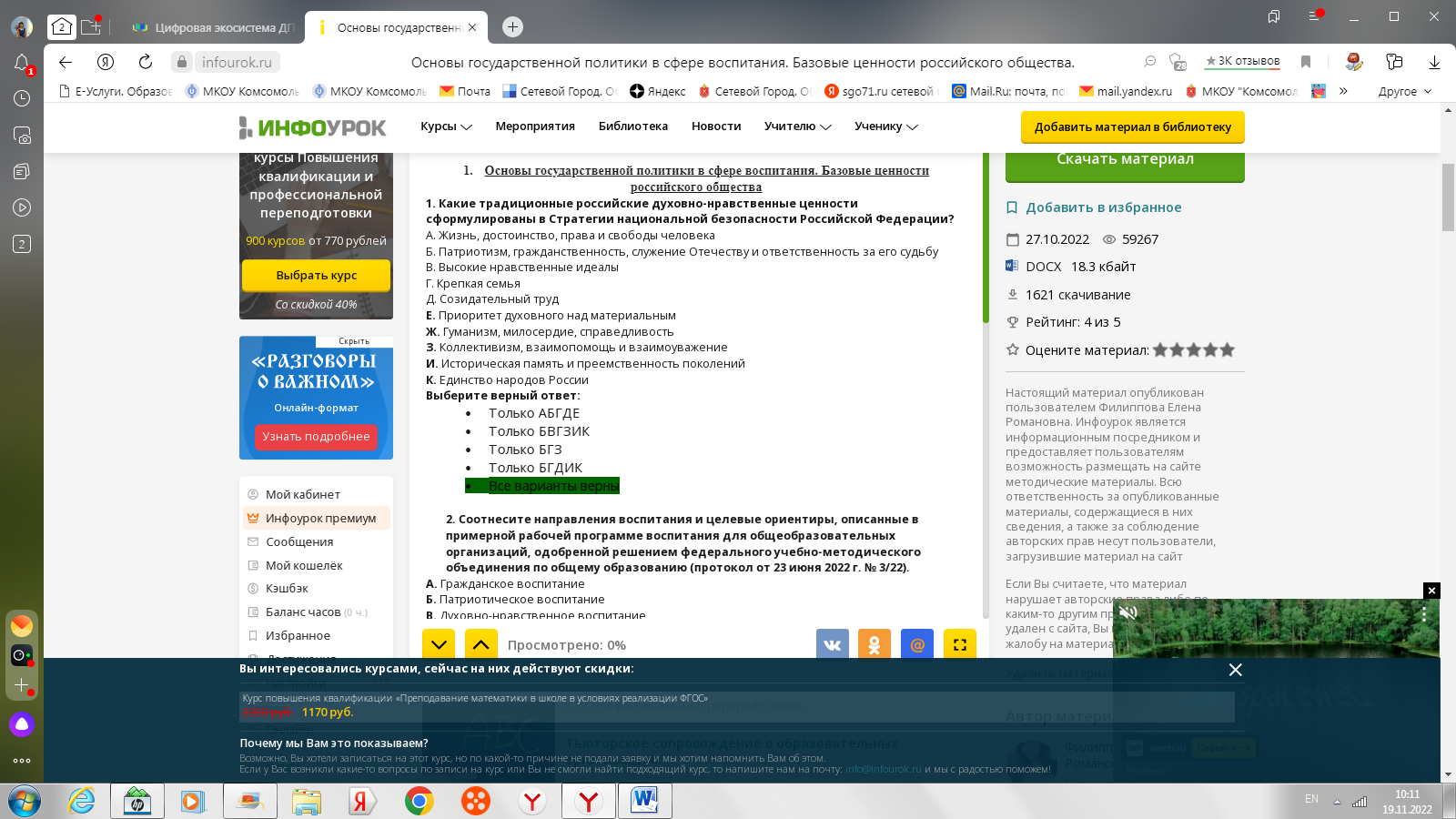 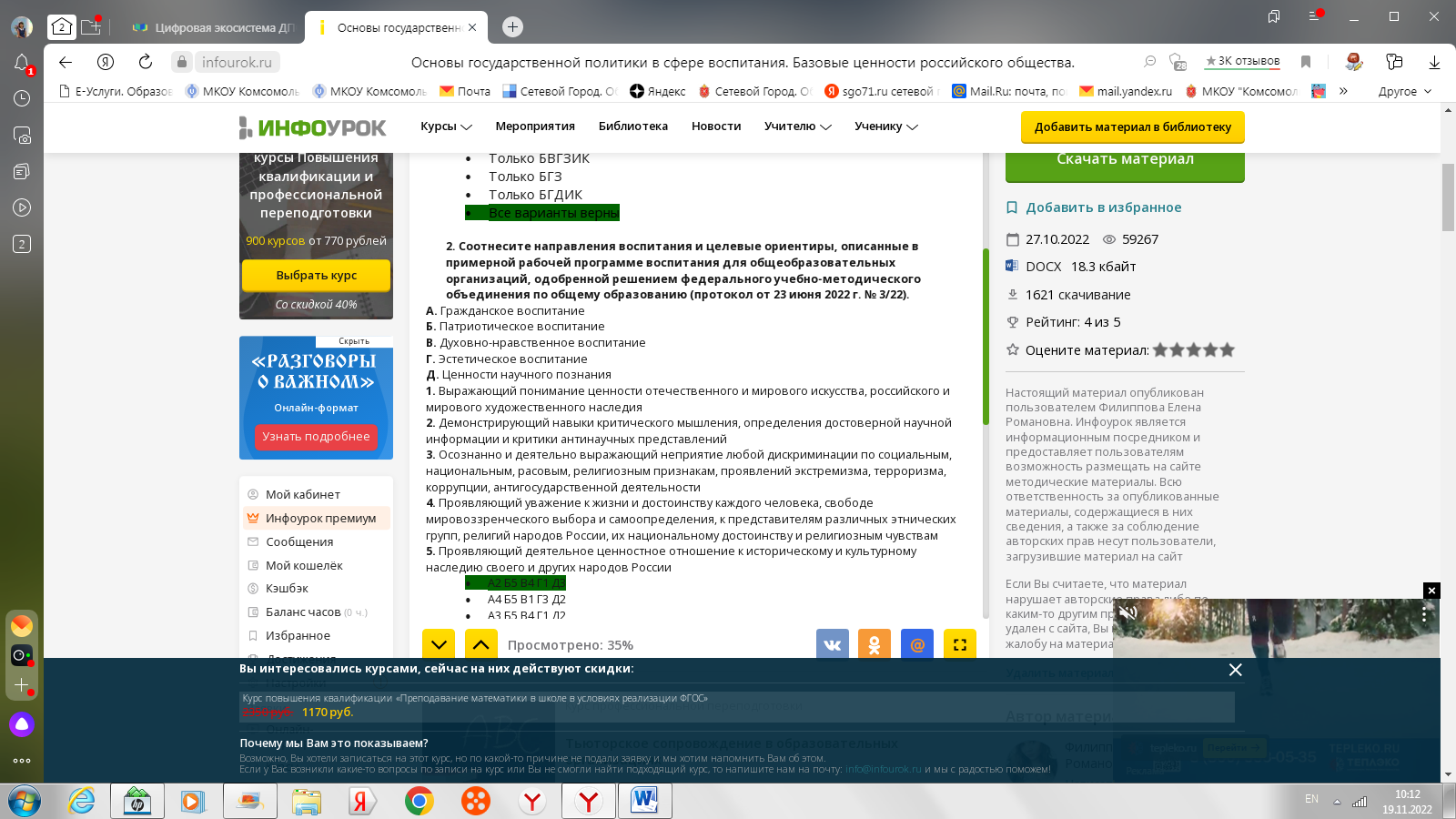 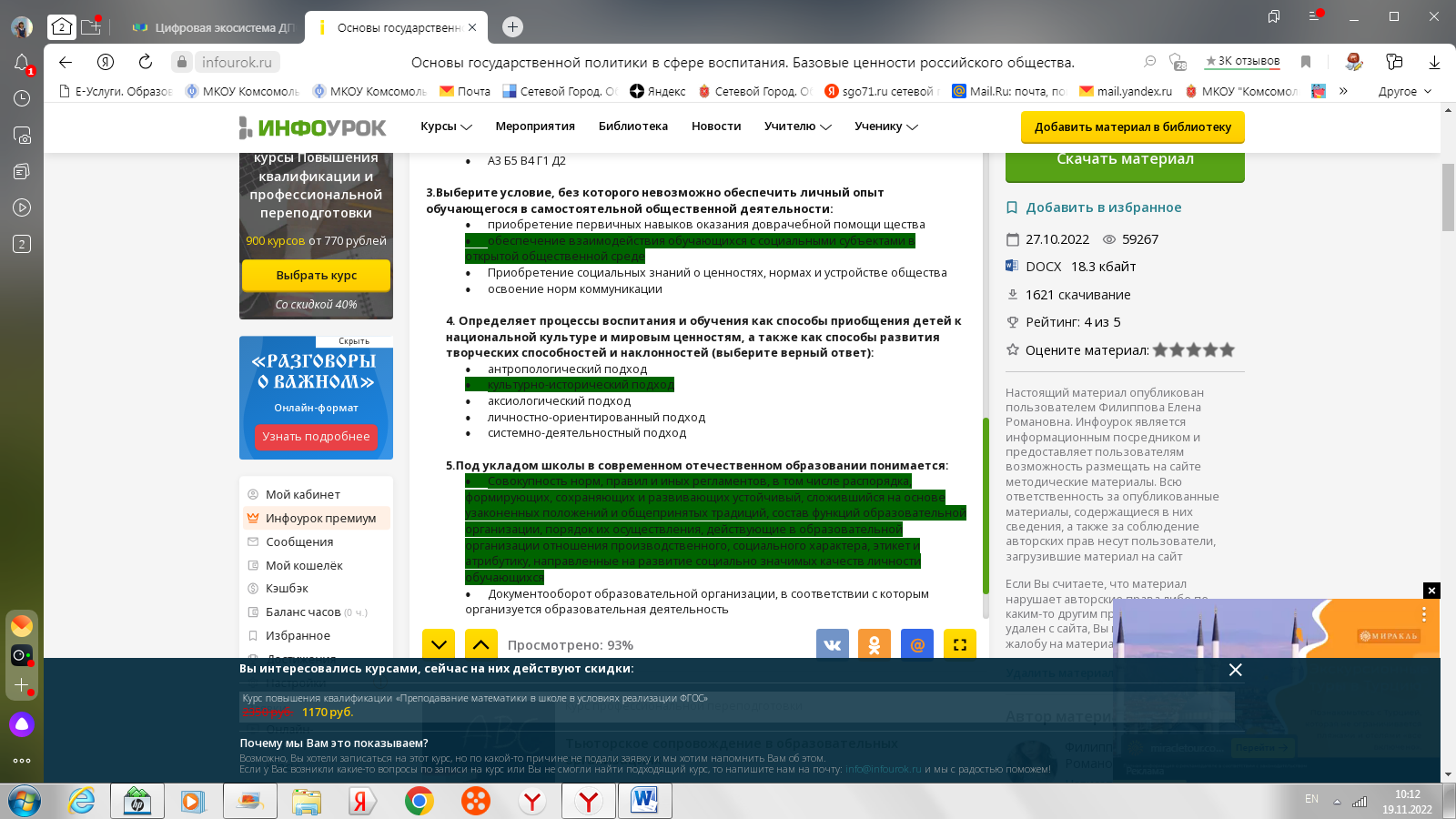 неправильно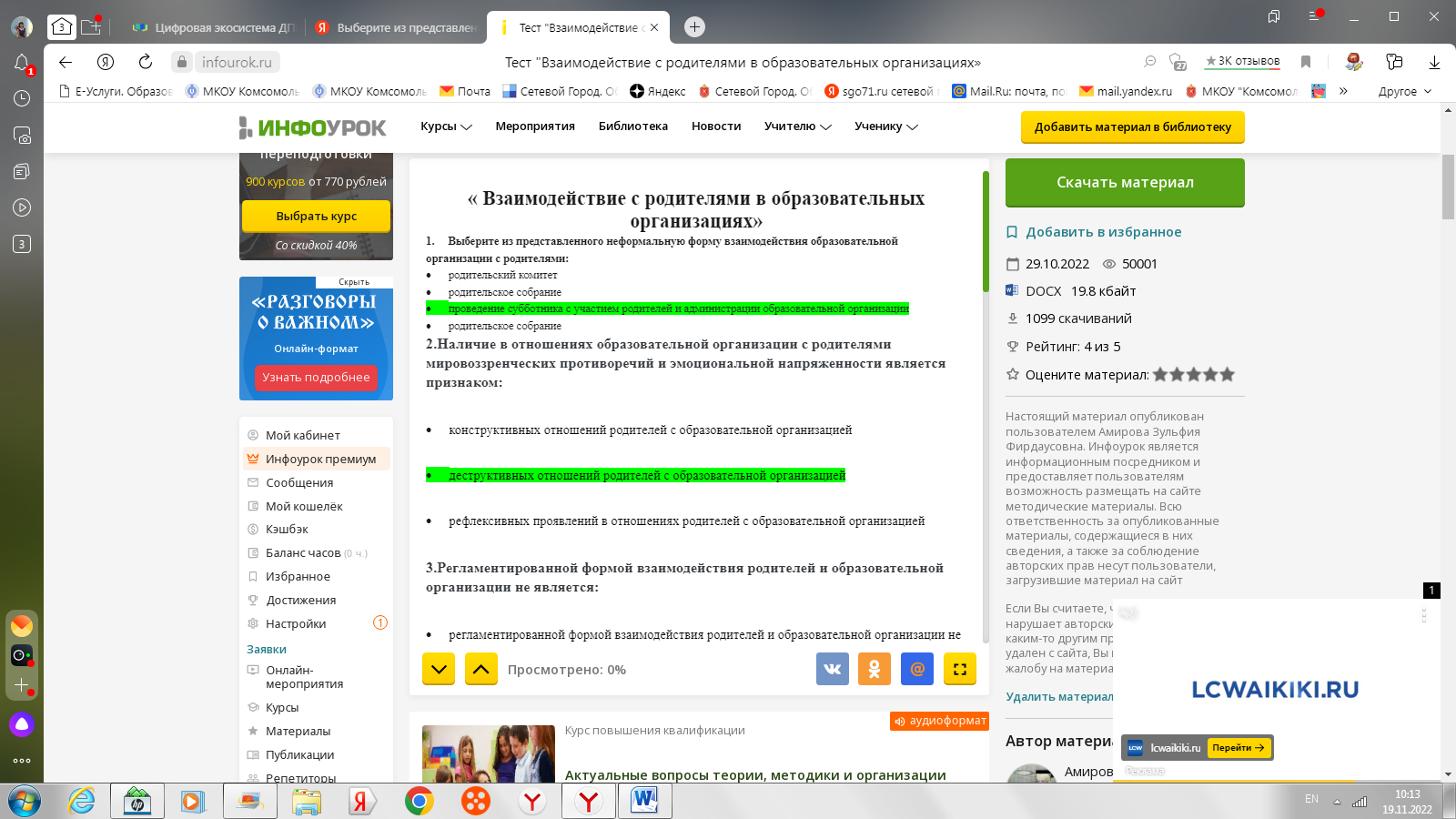 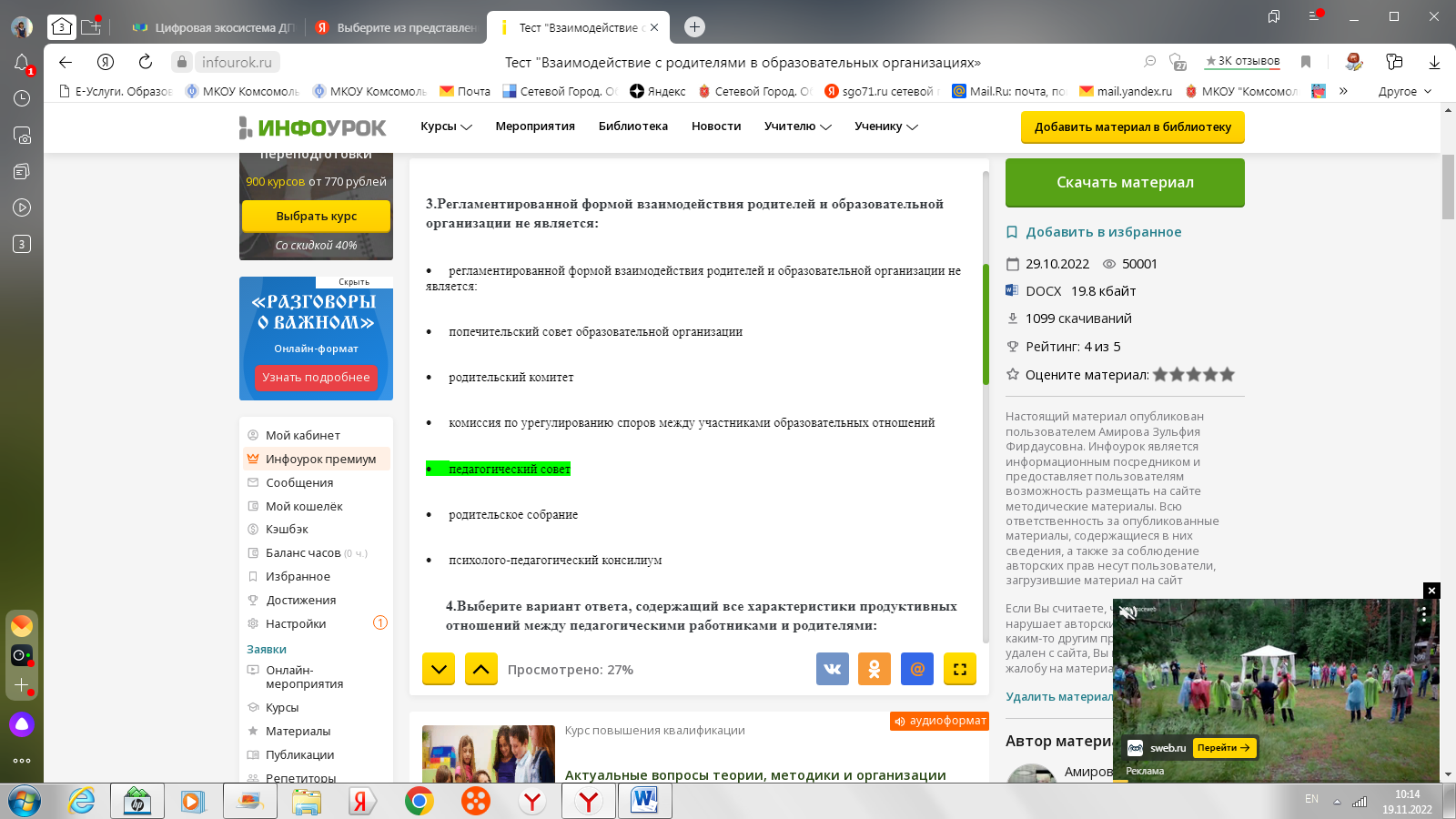 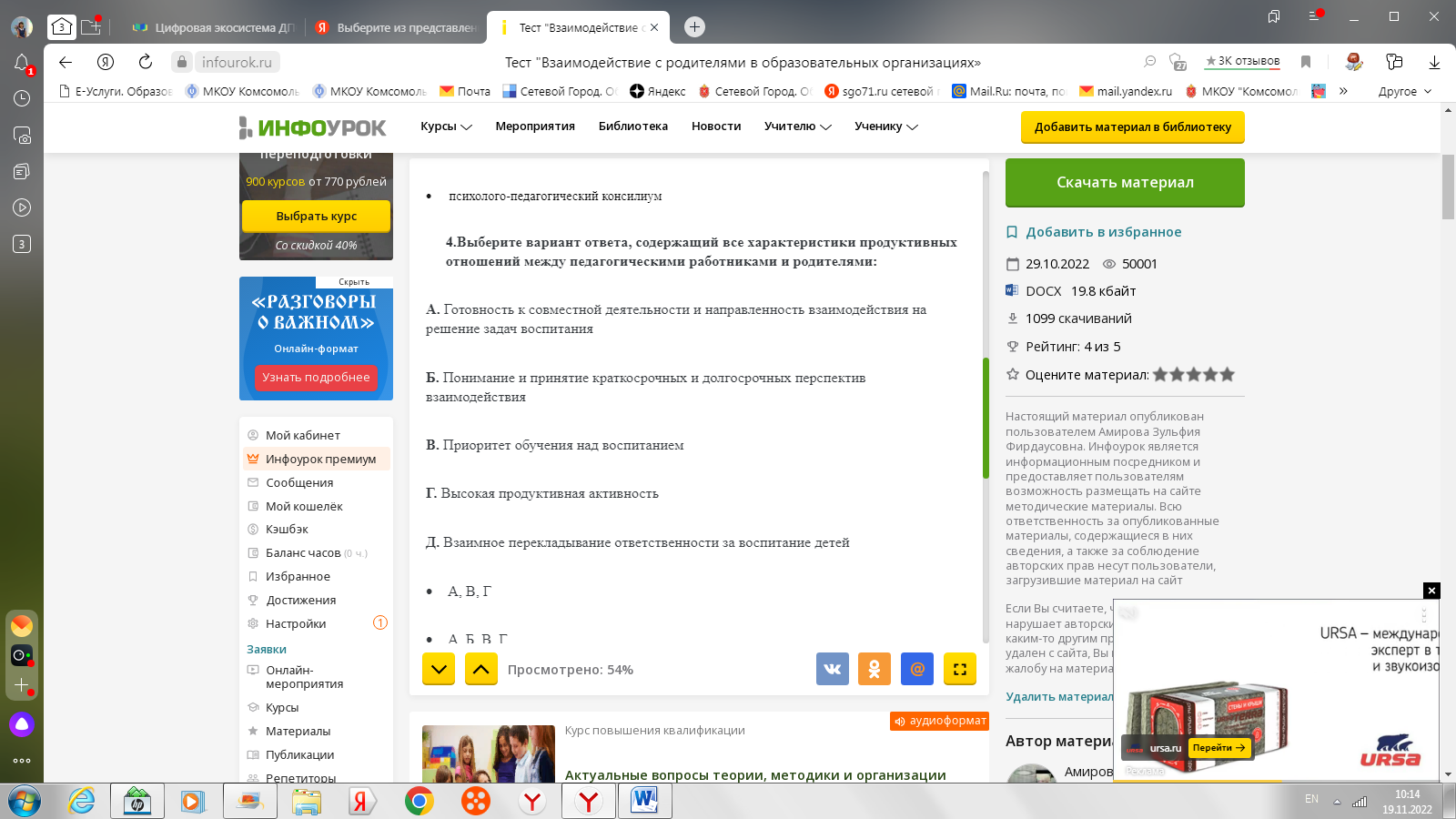 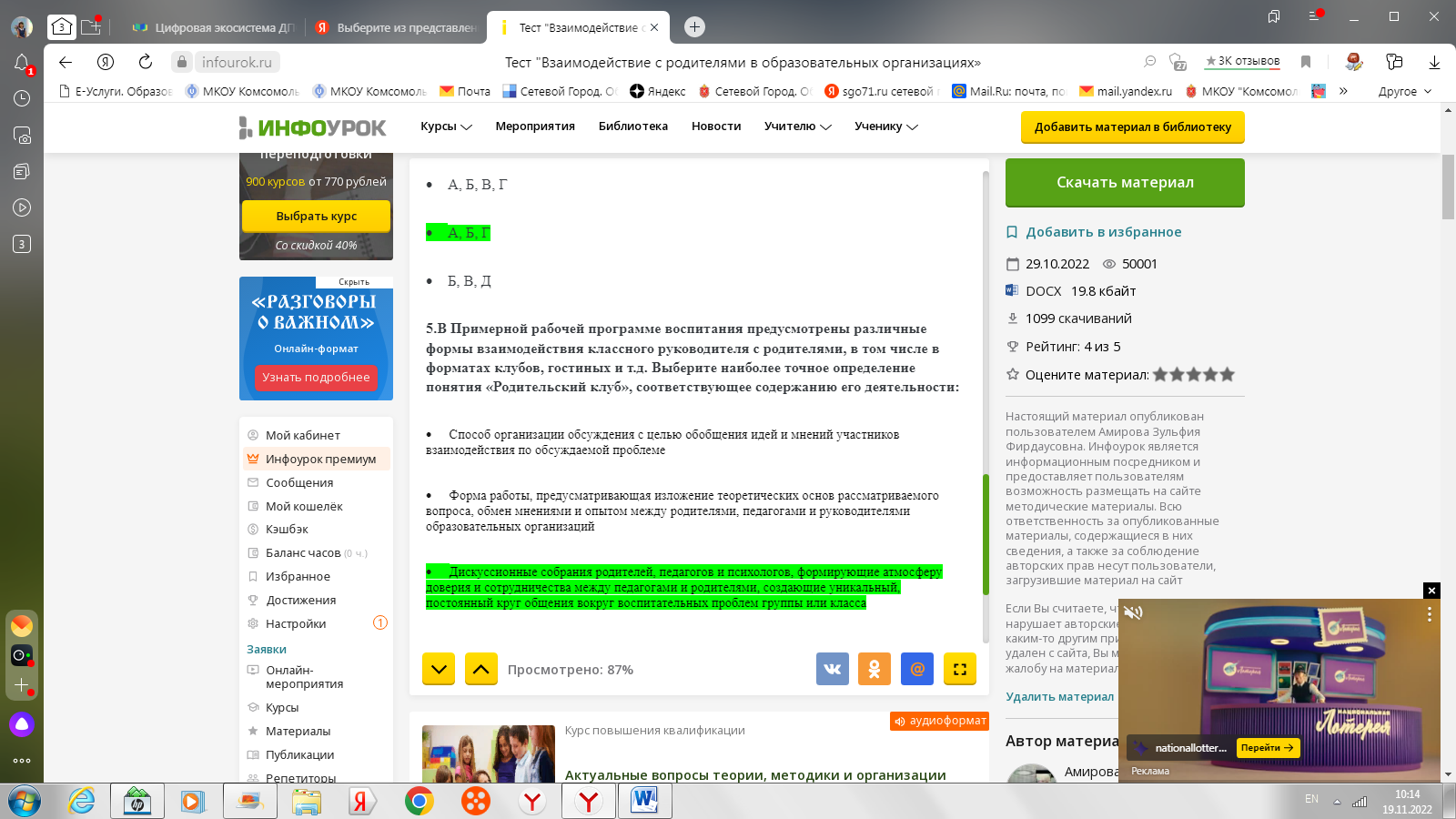 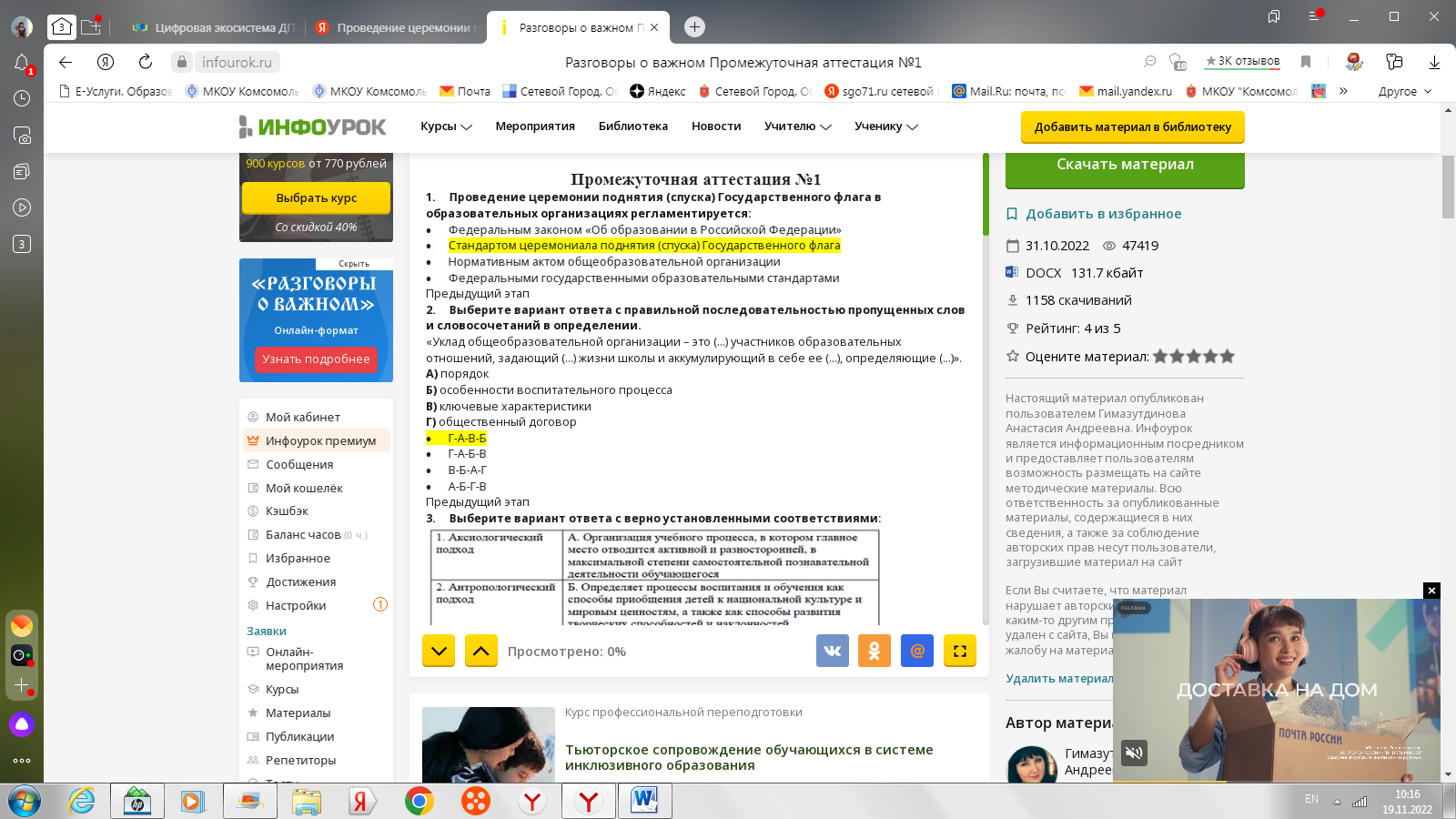 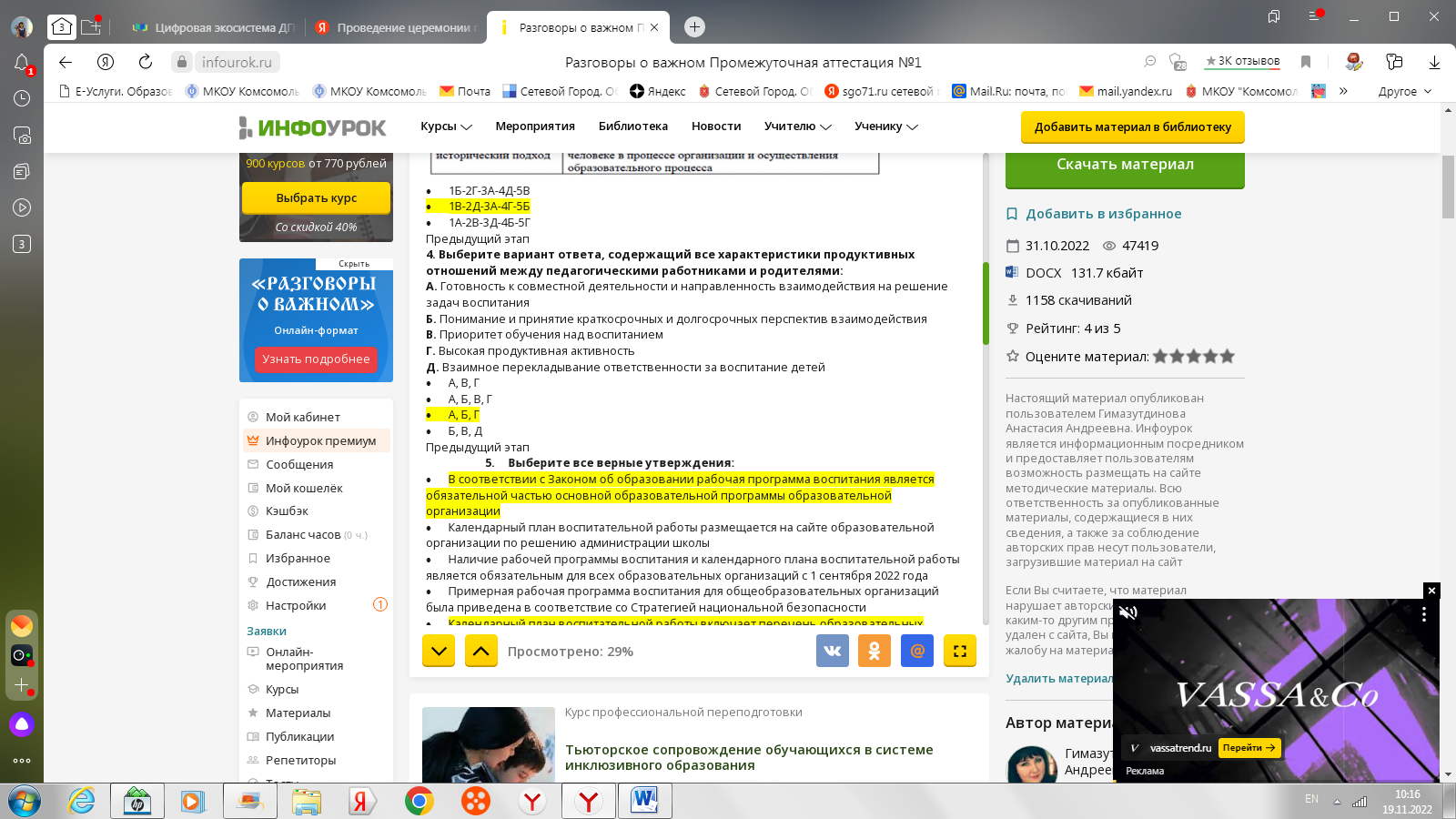 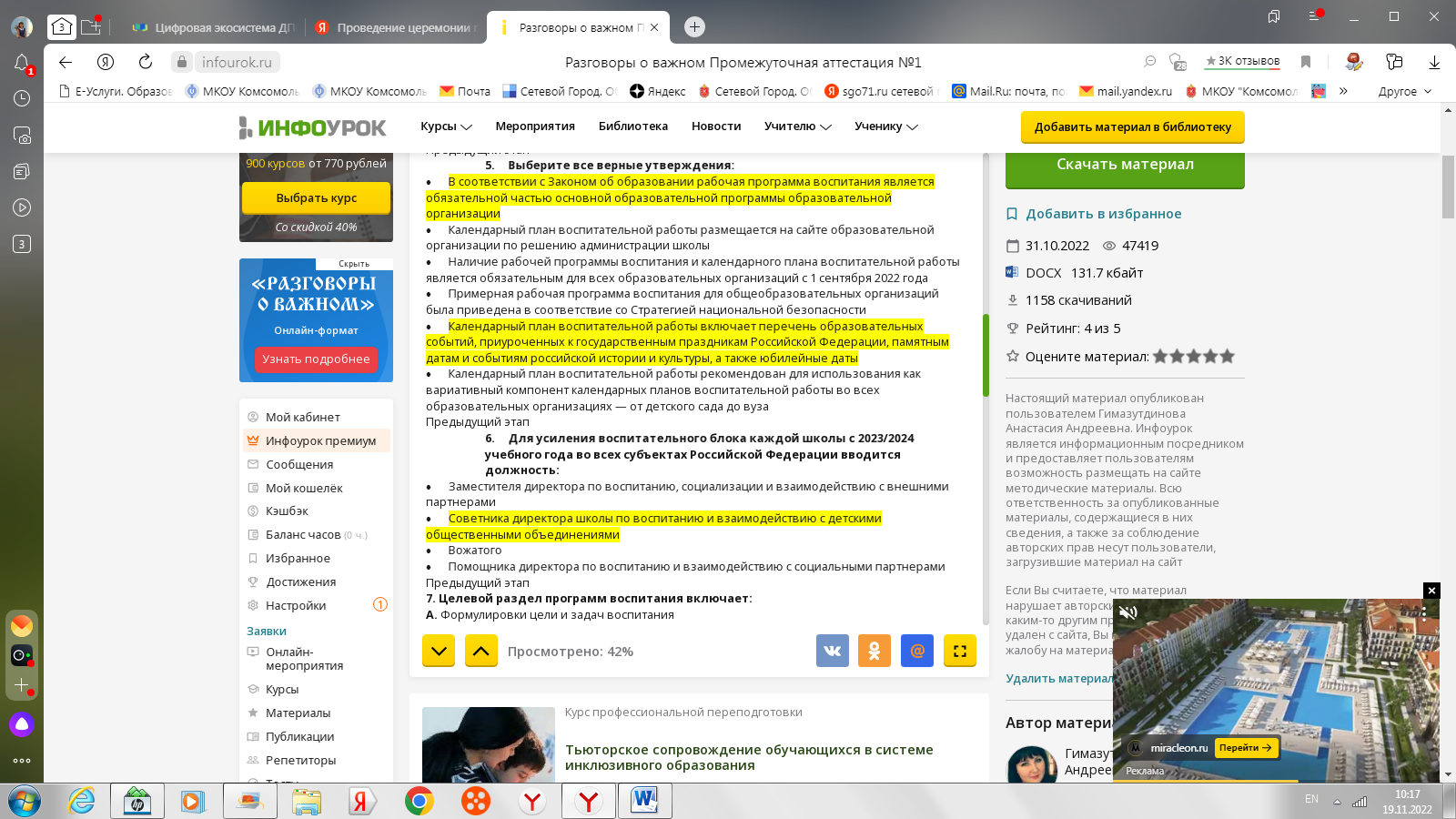 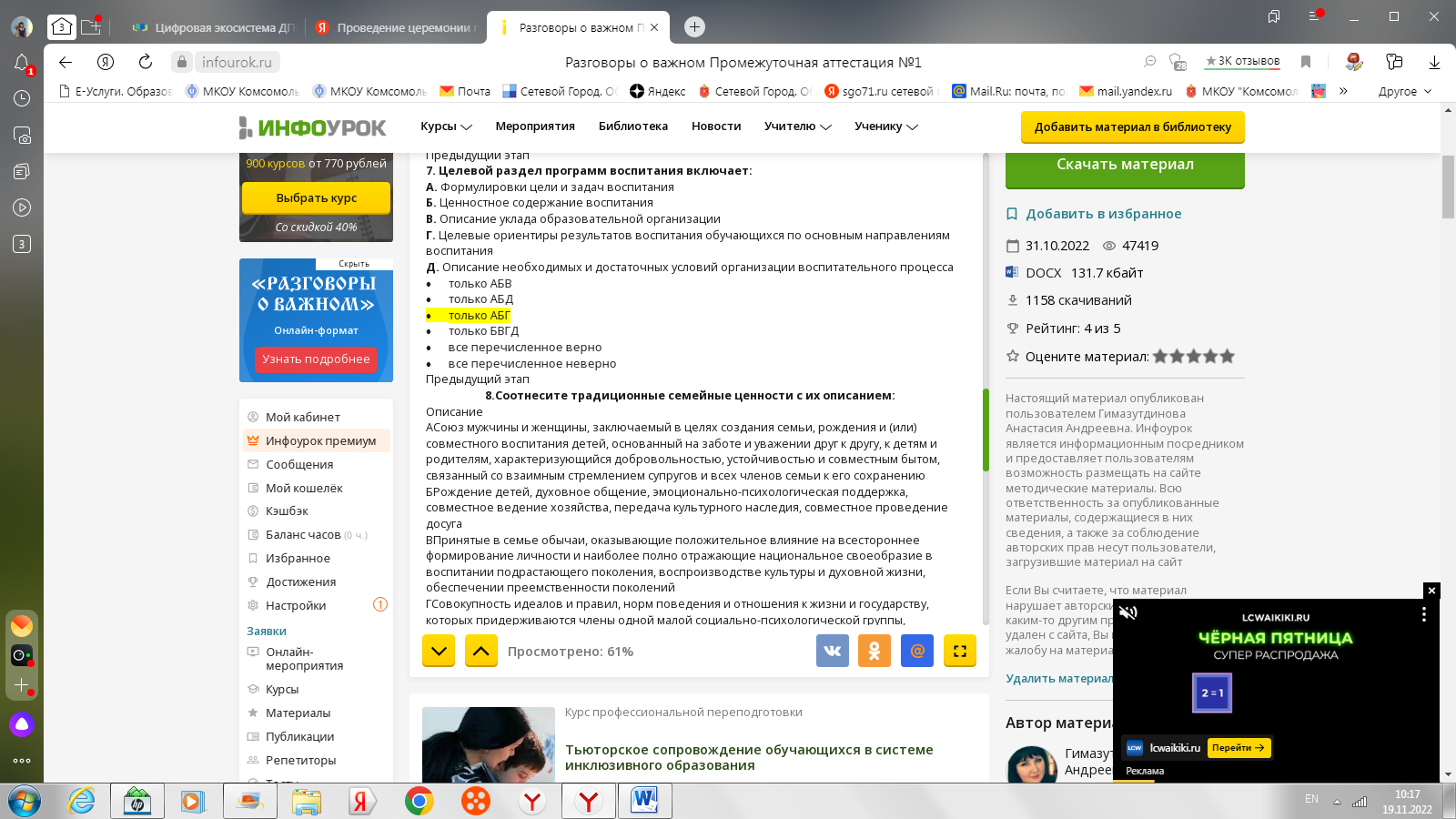 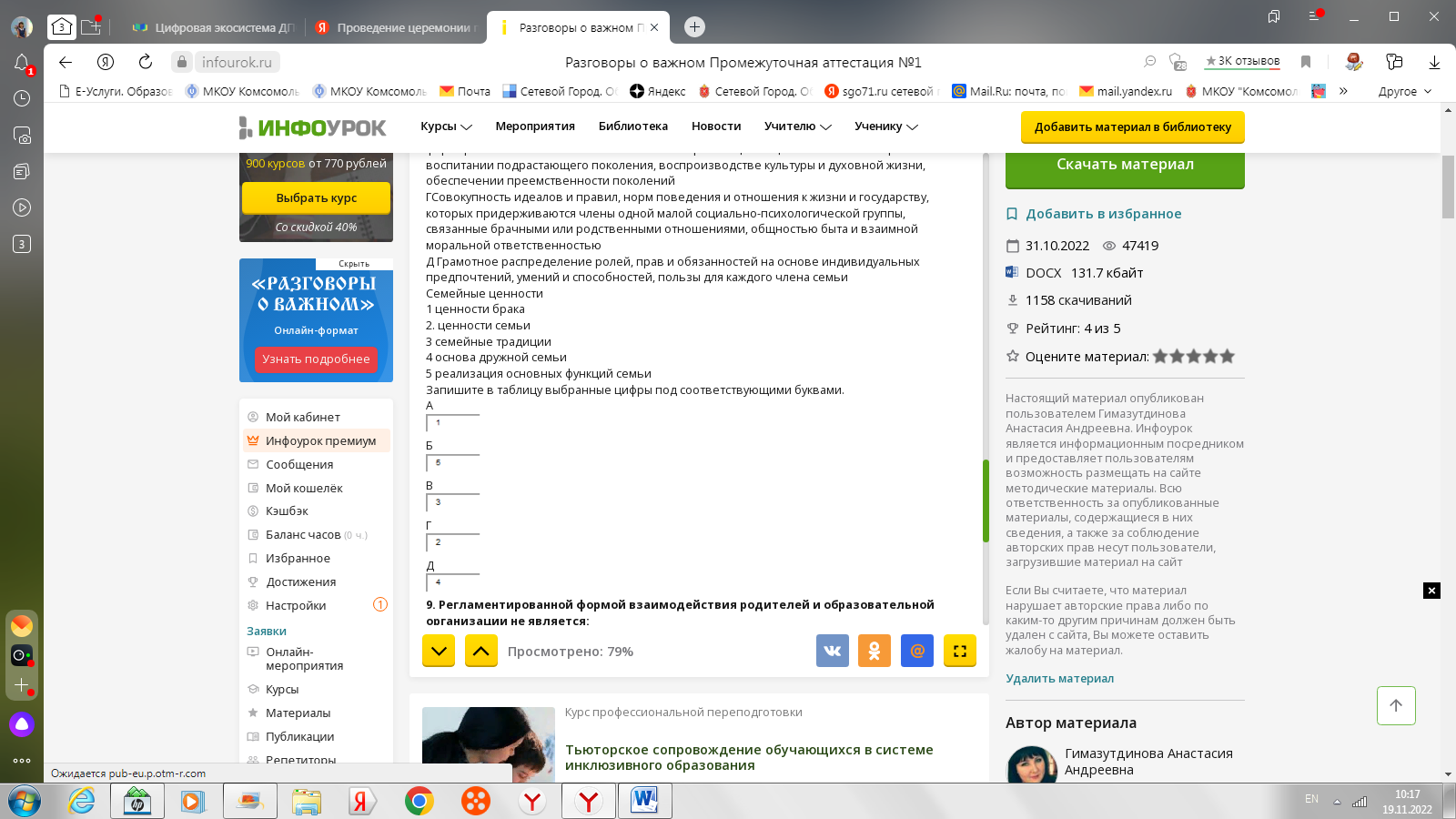 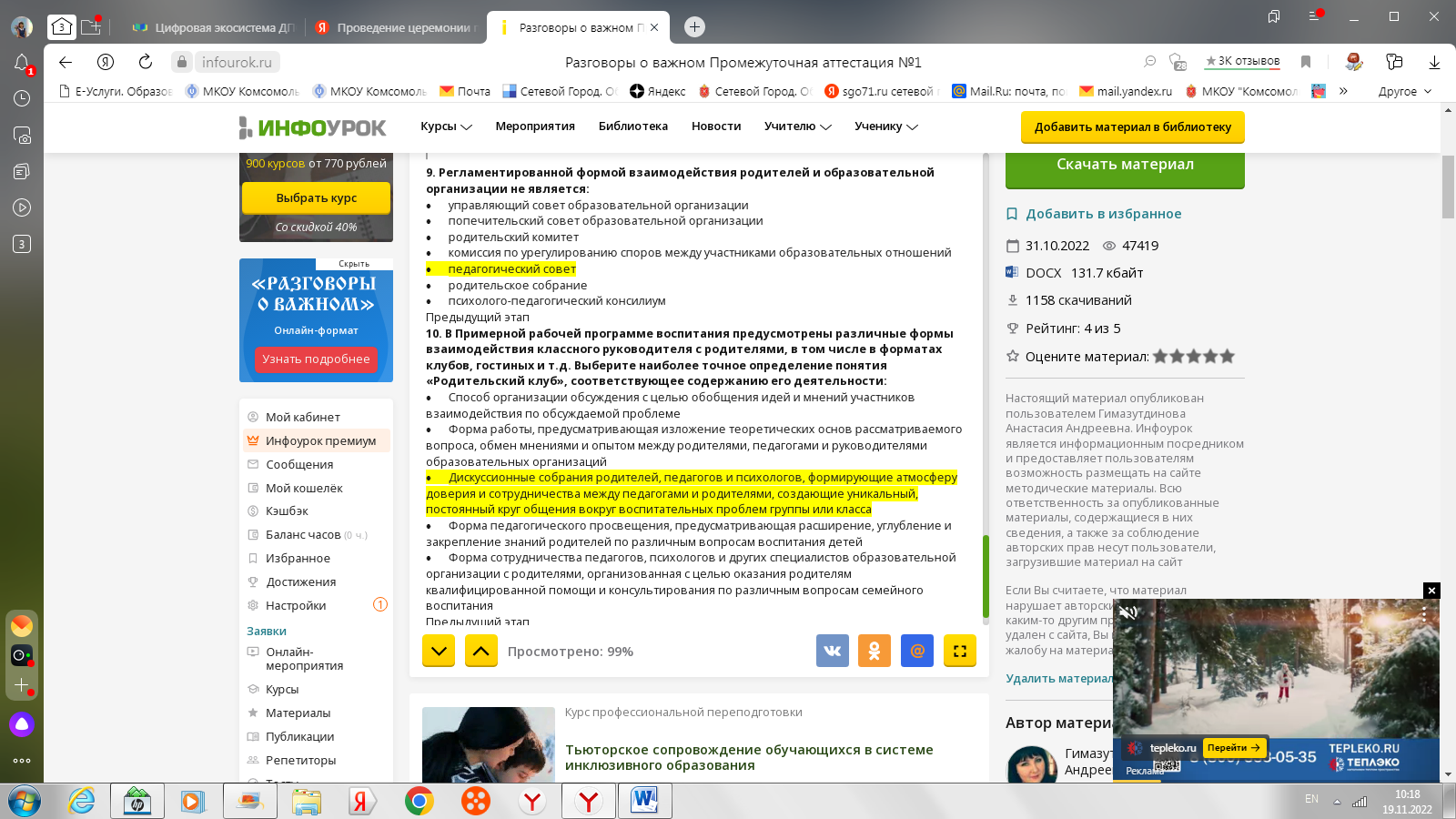 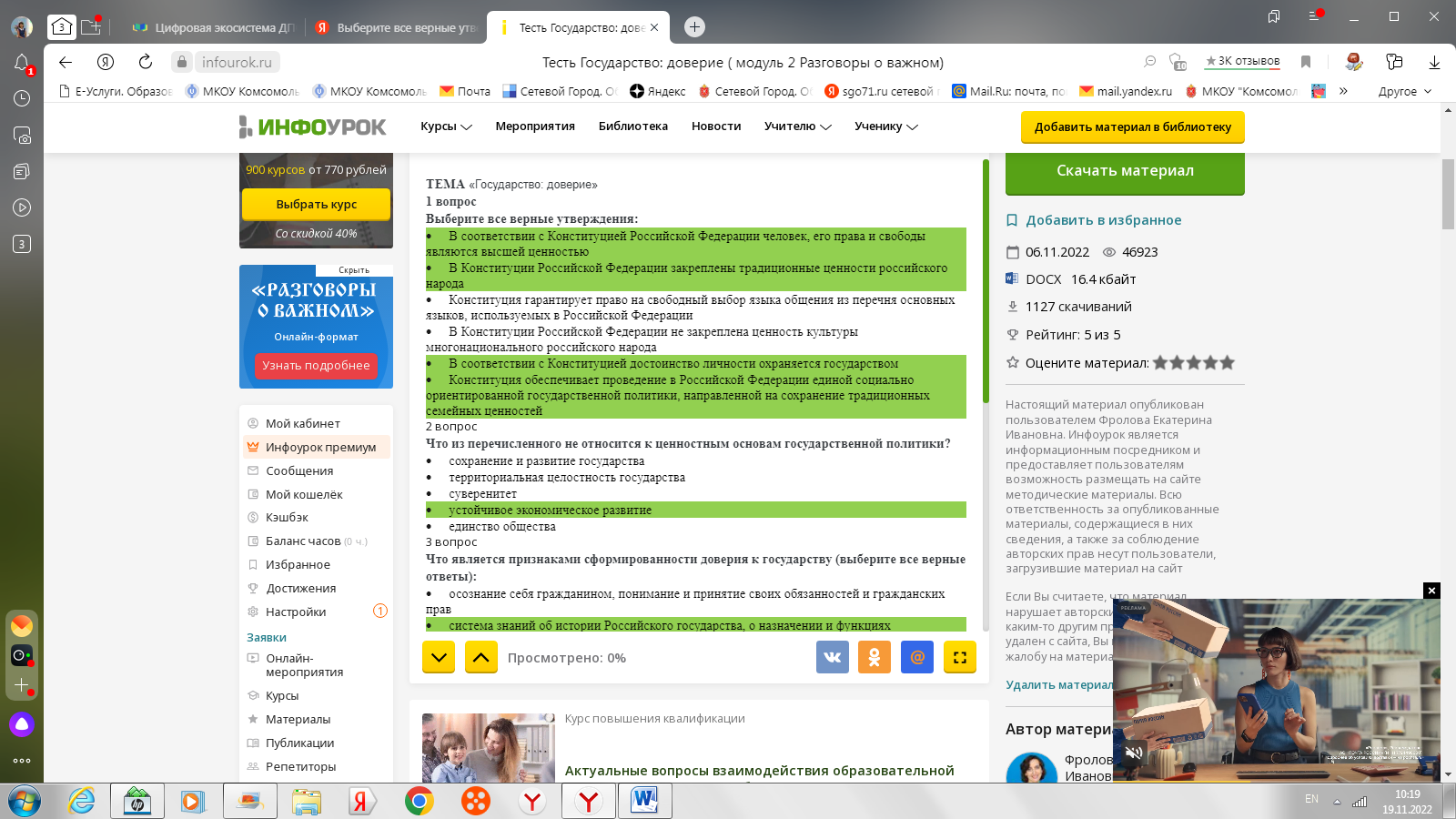 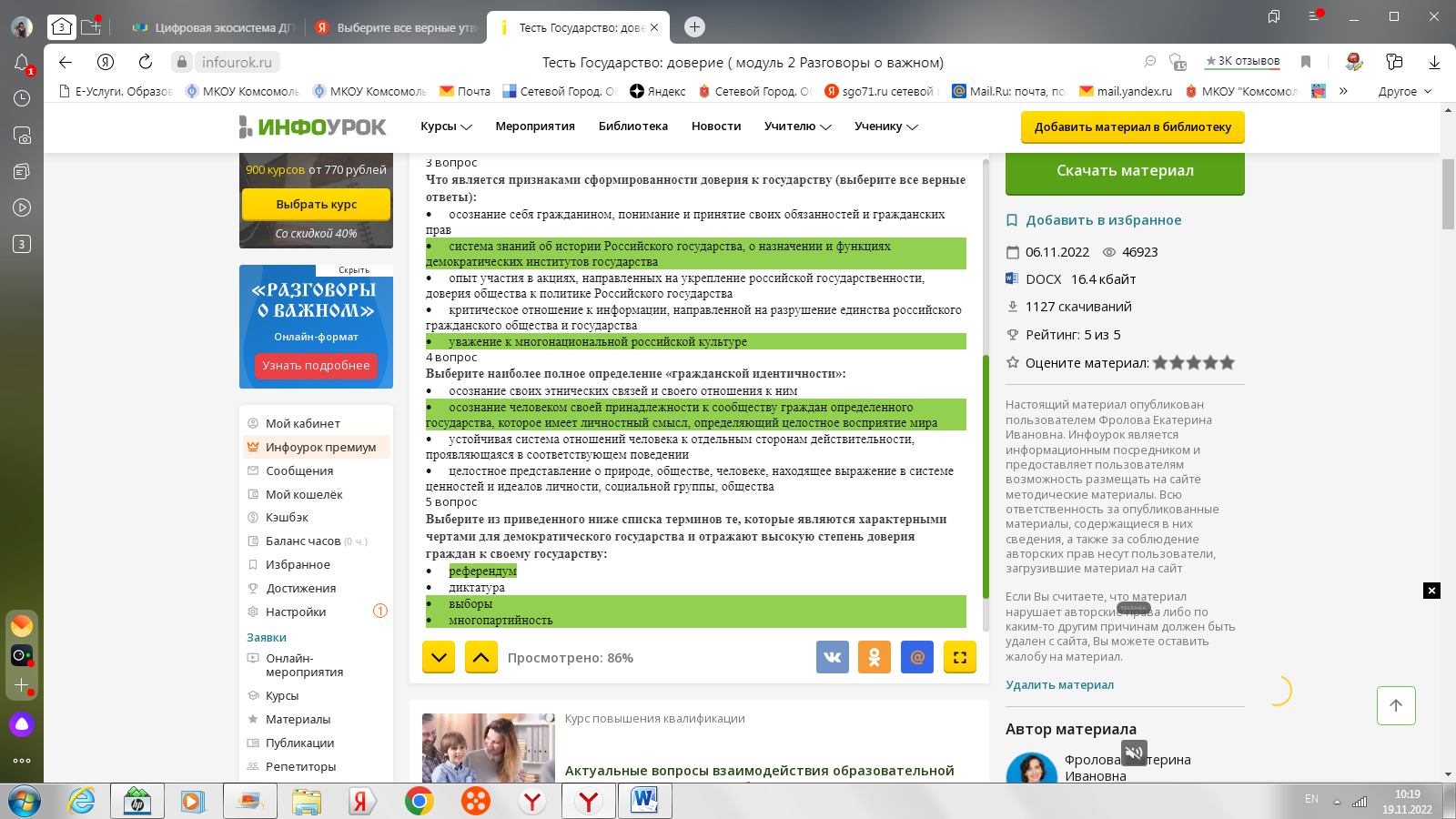 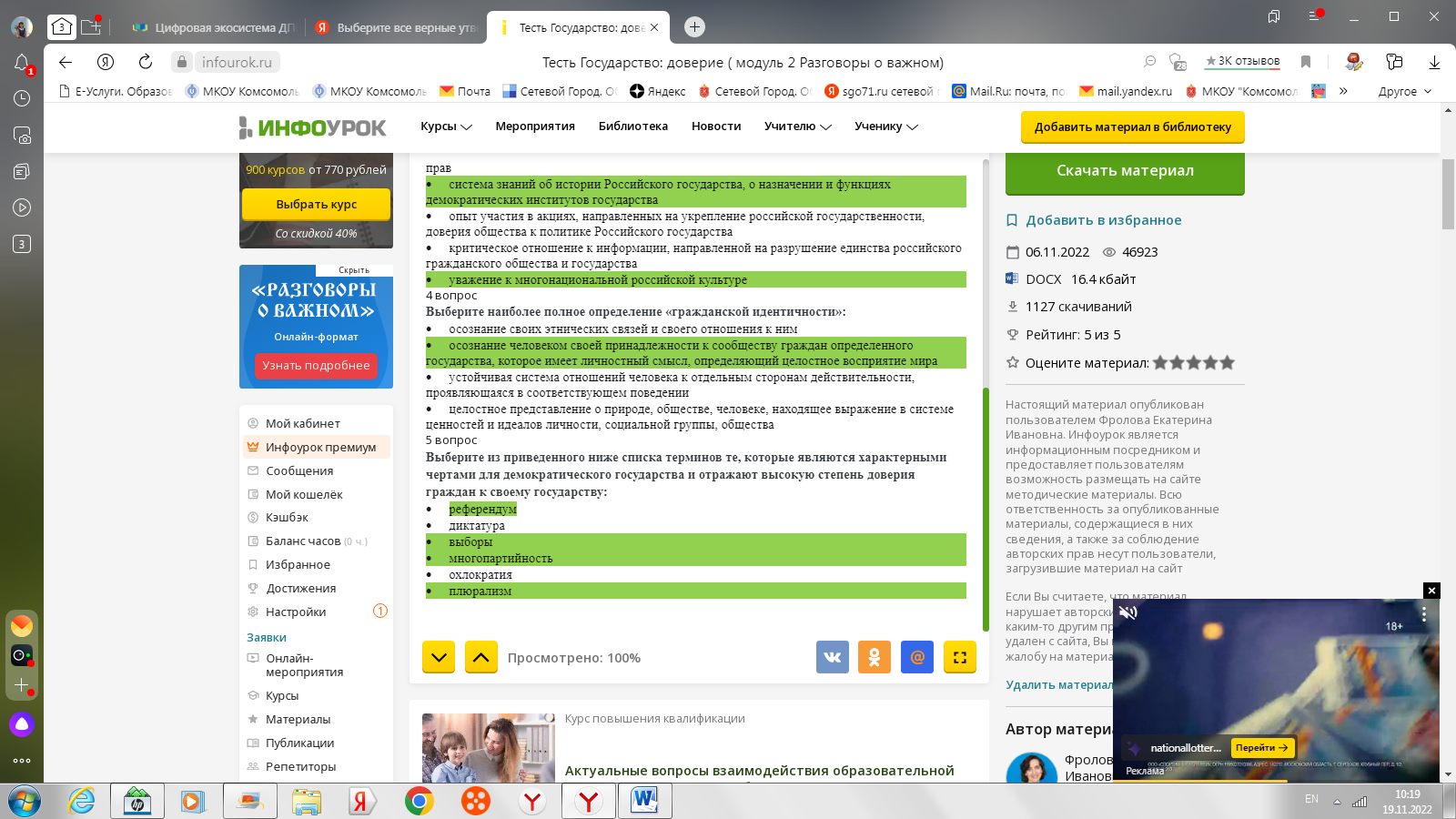 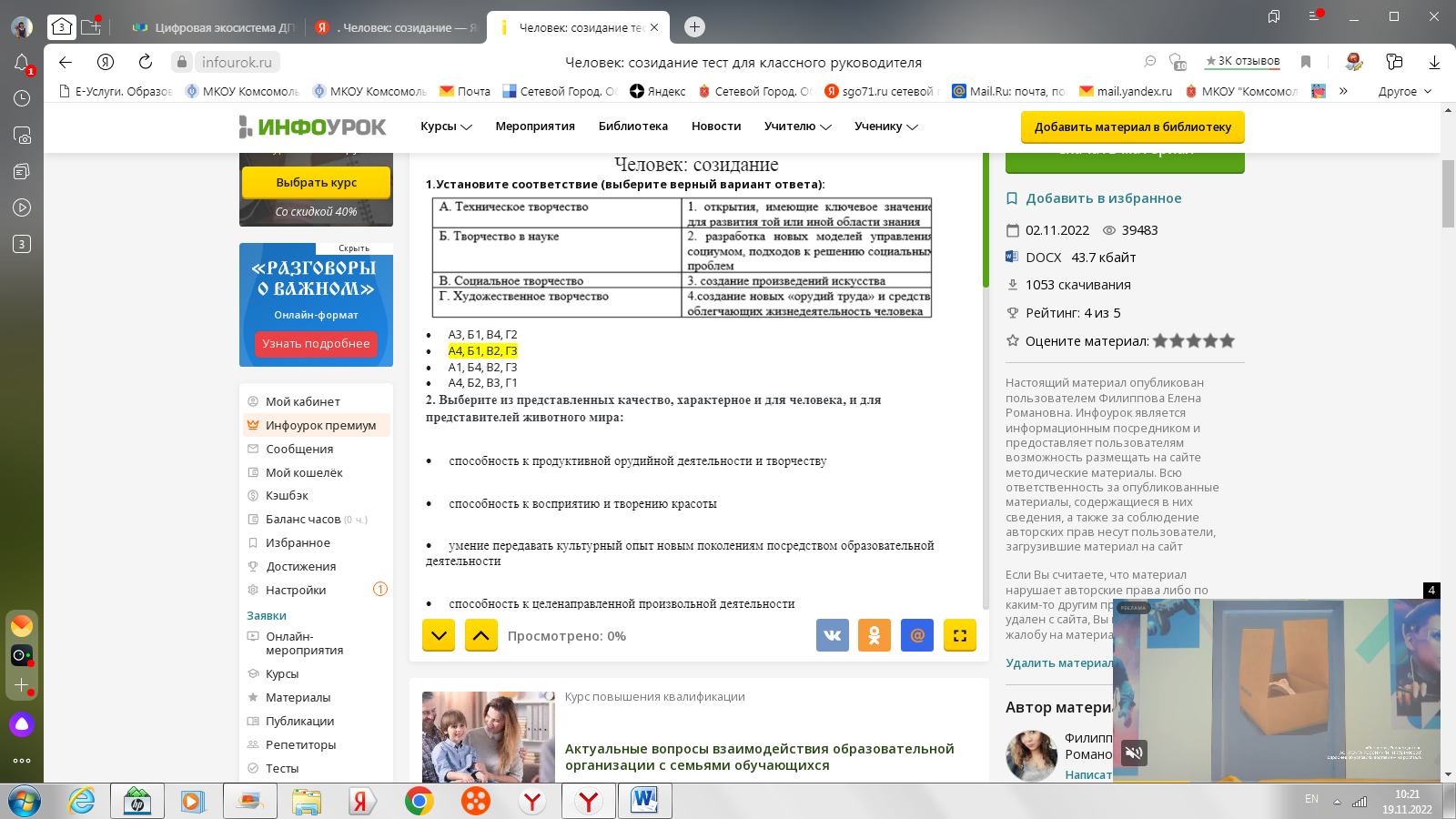 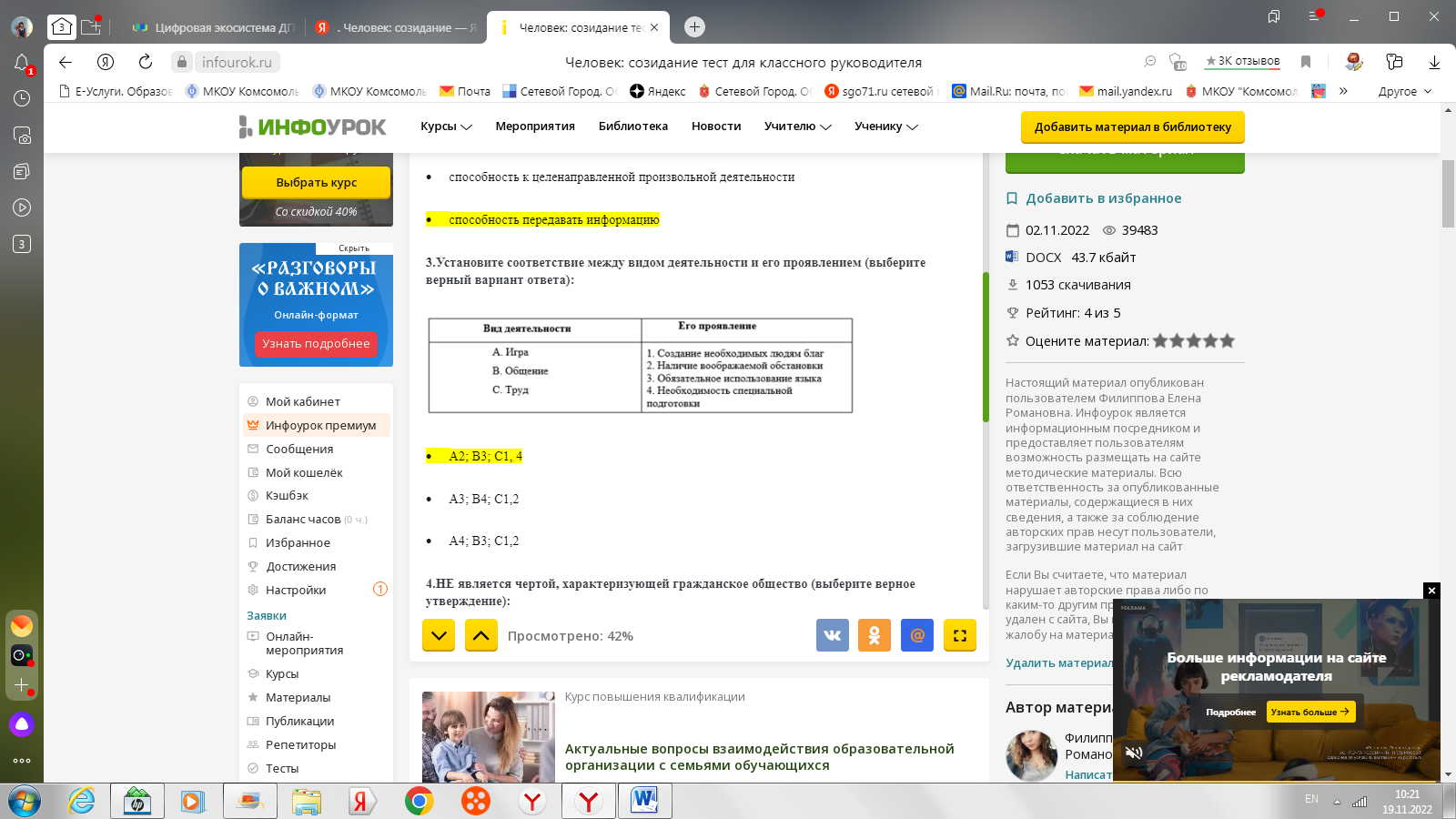 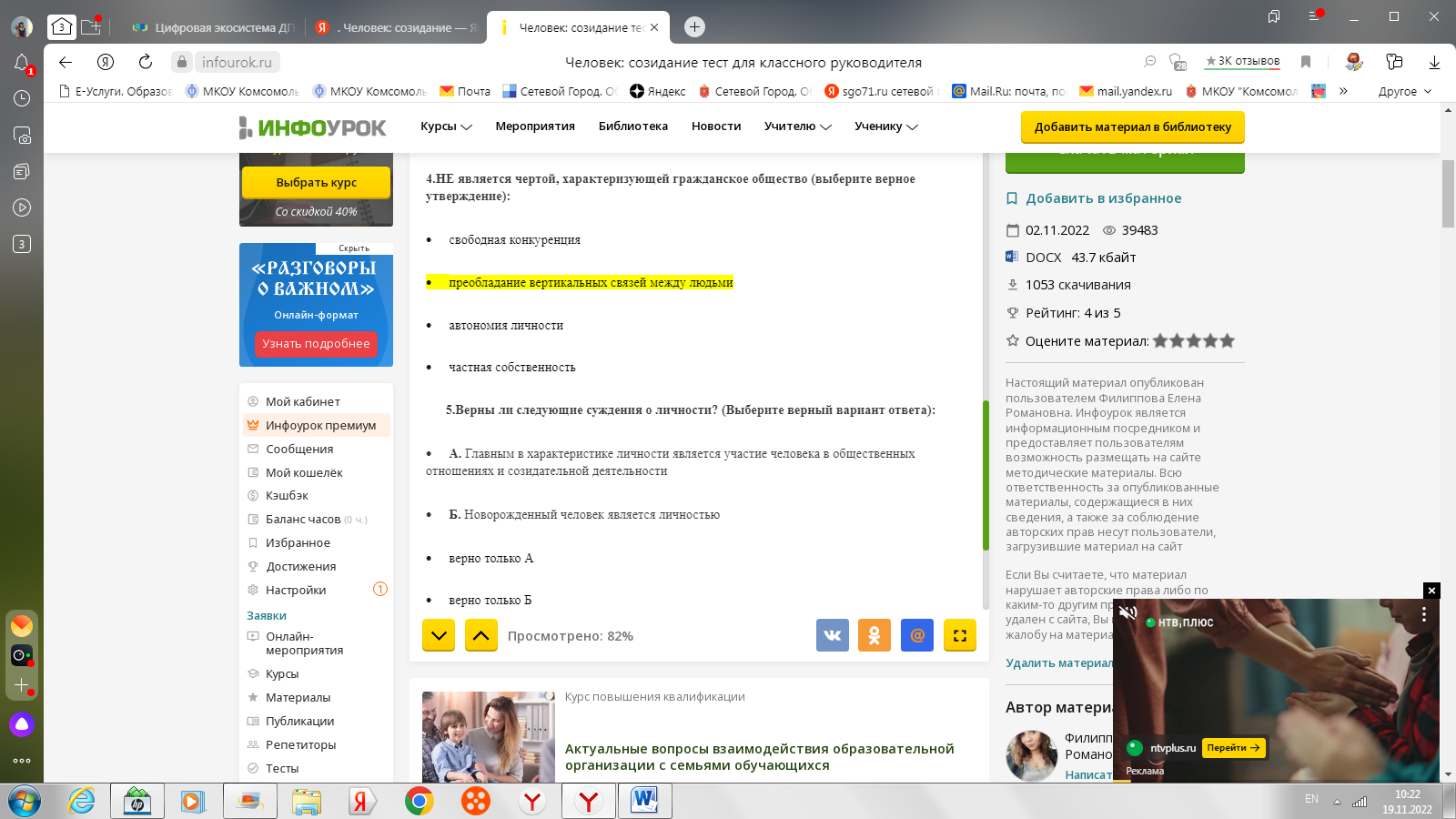 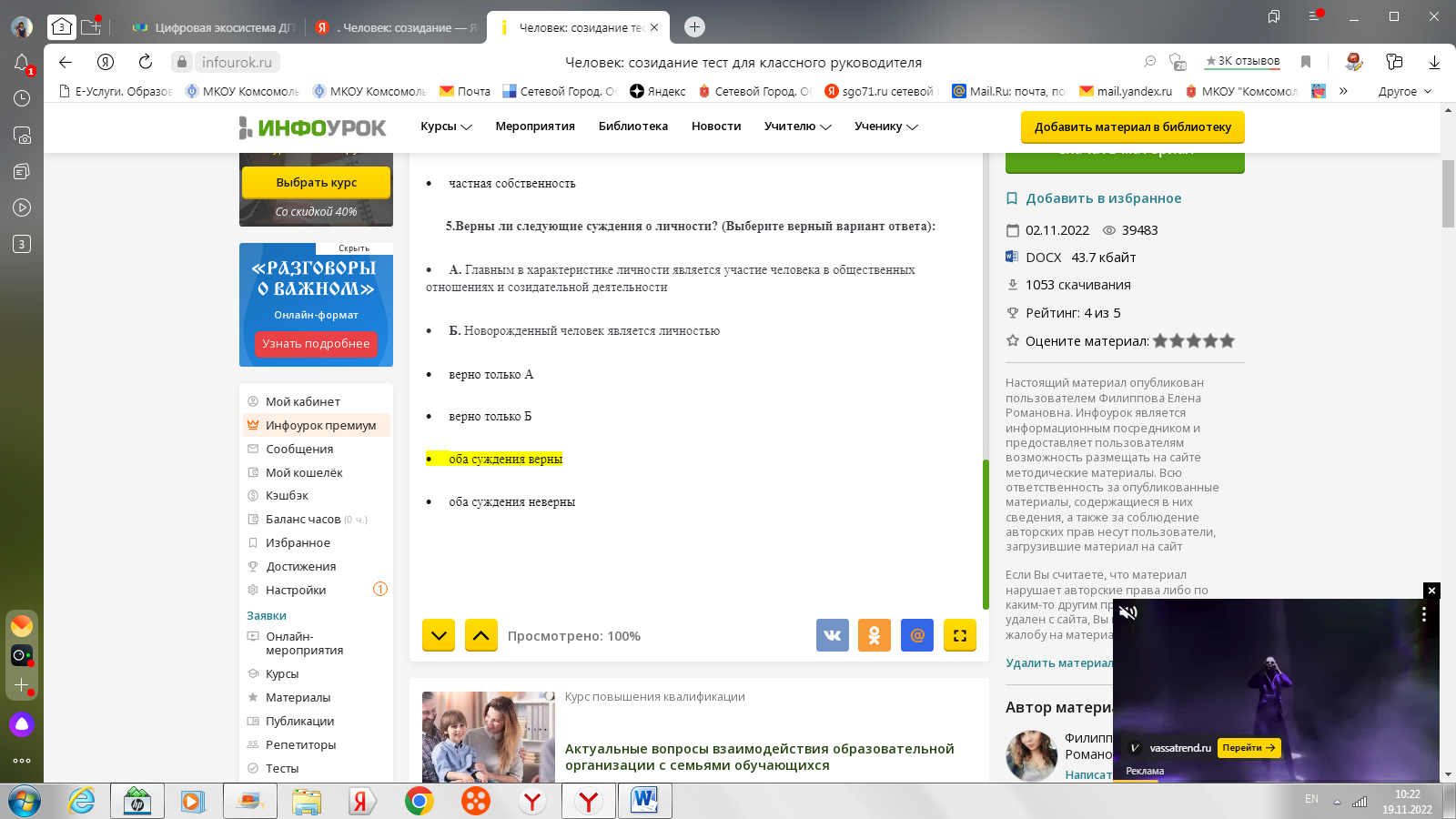 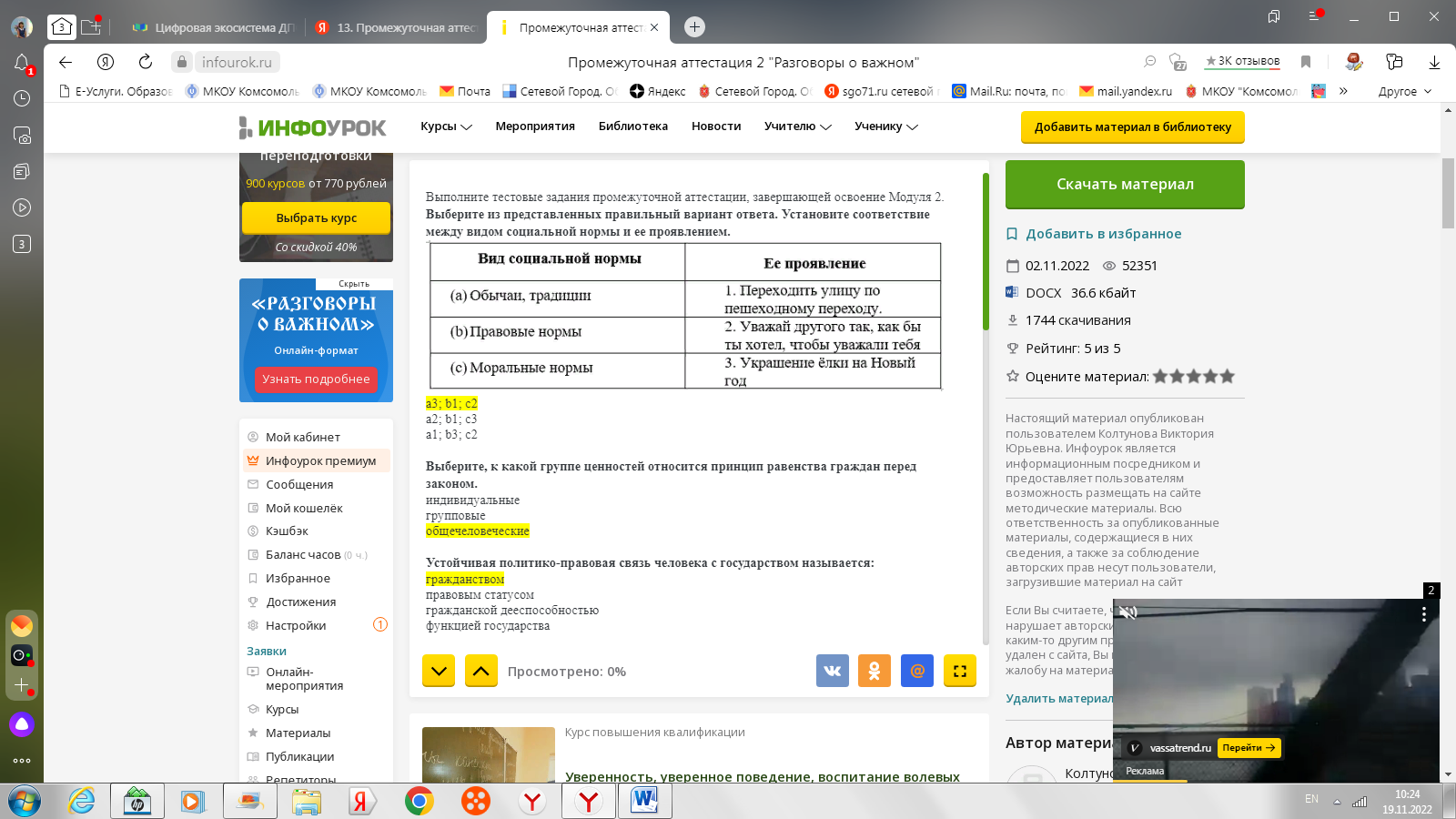 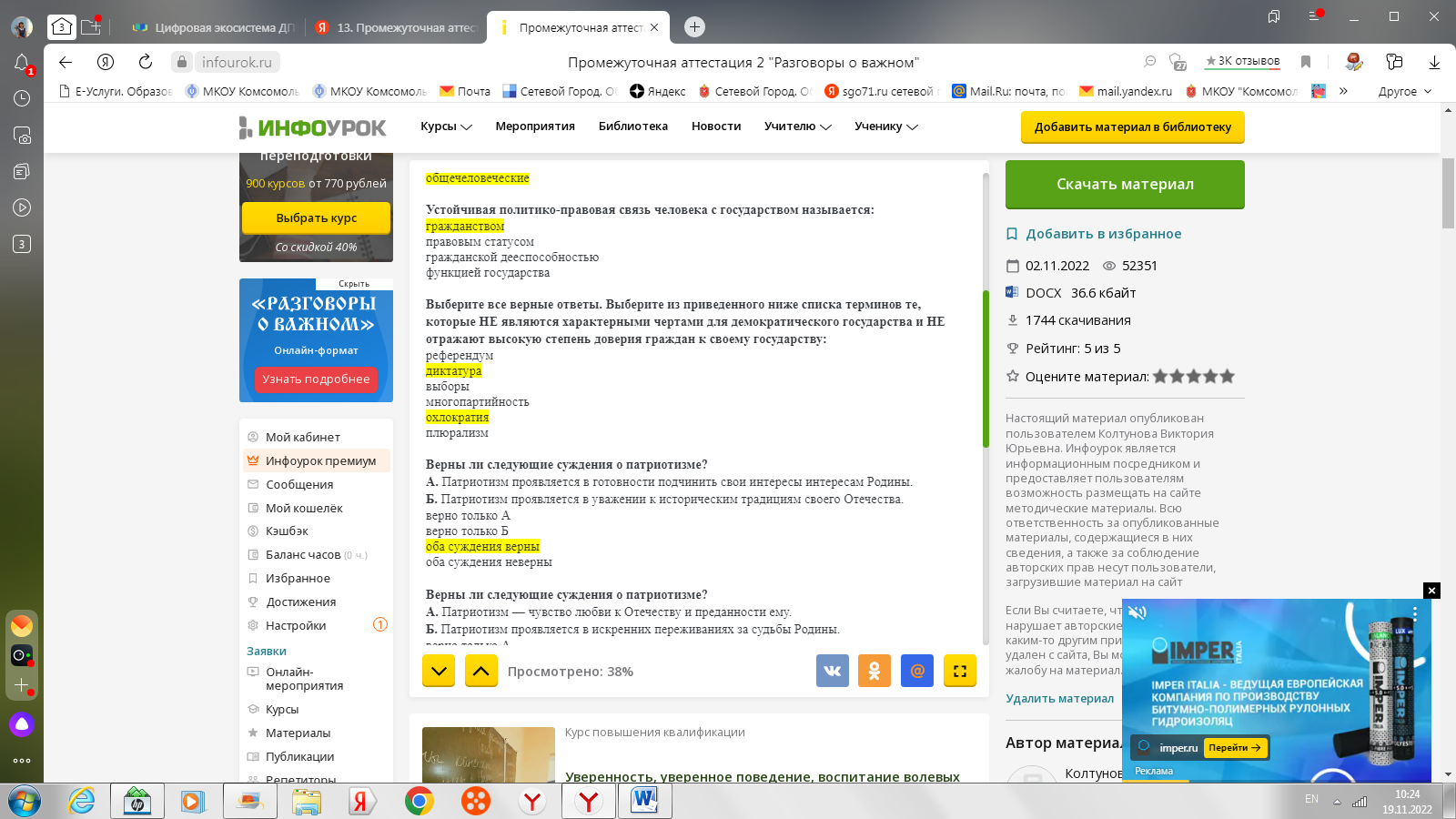 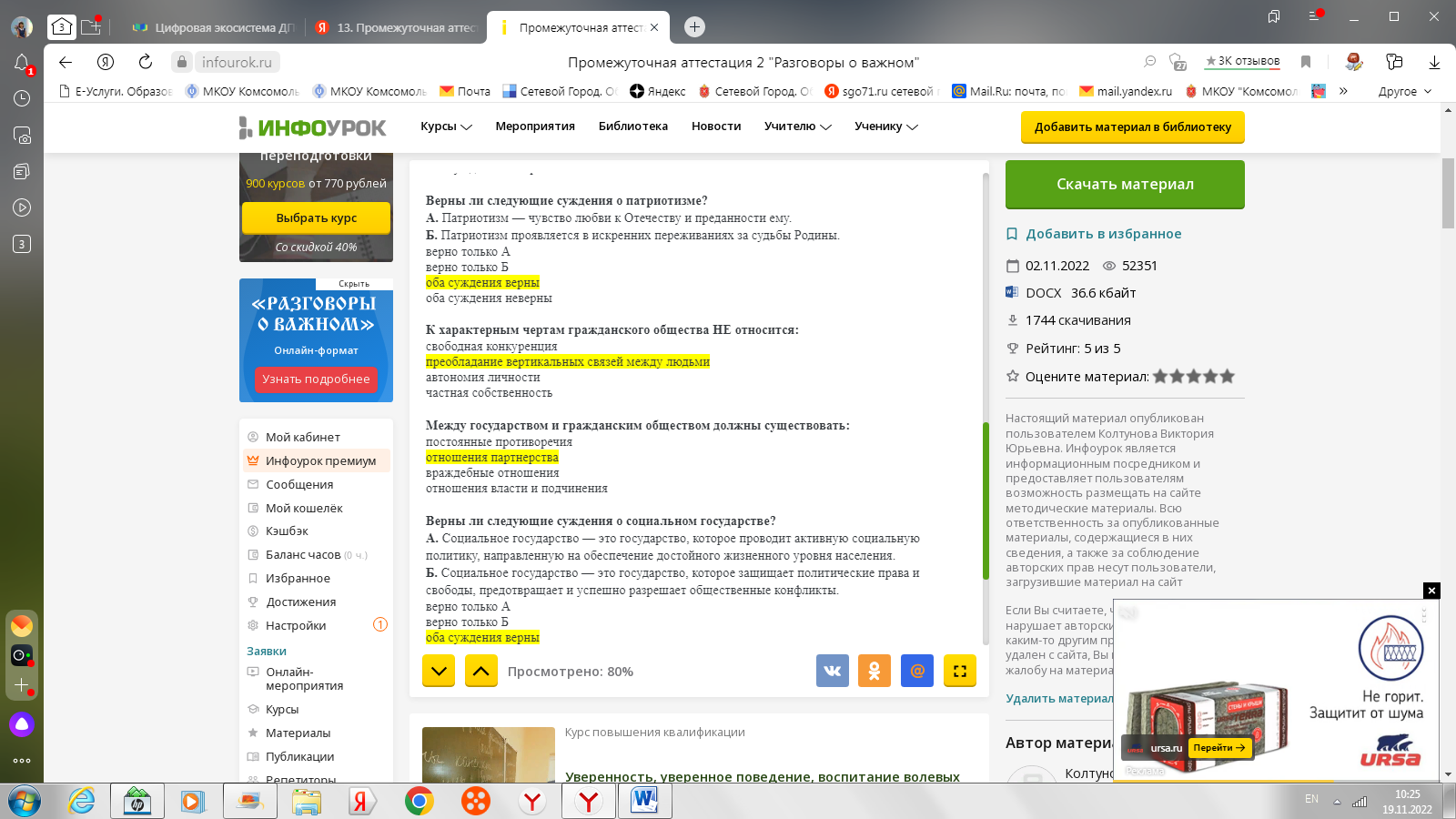 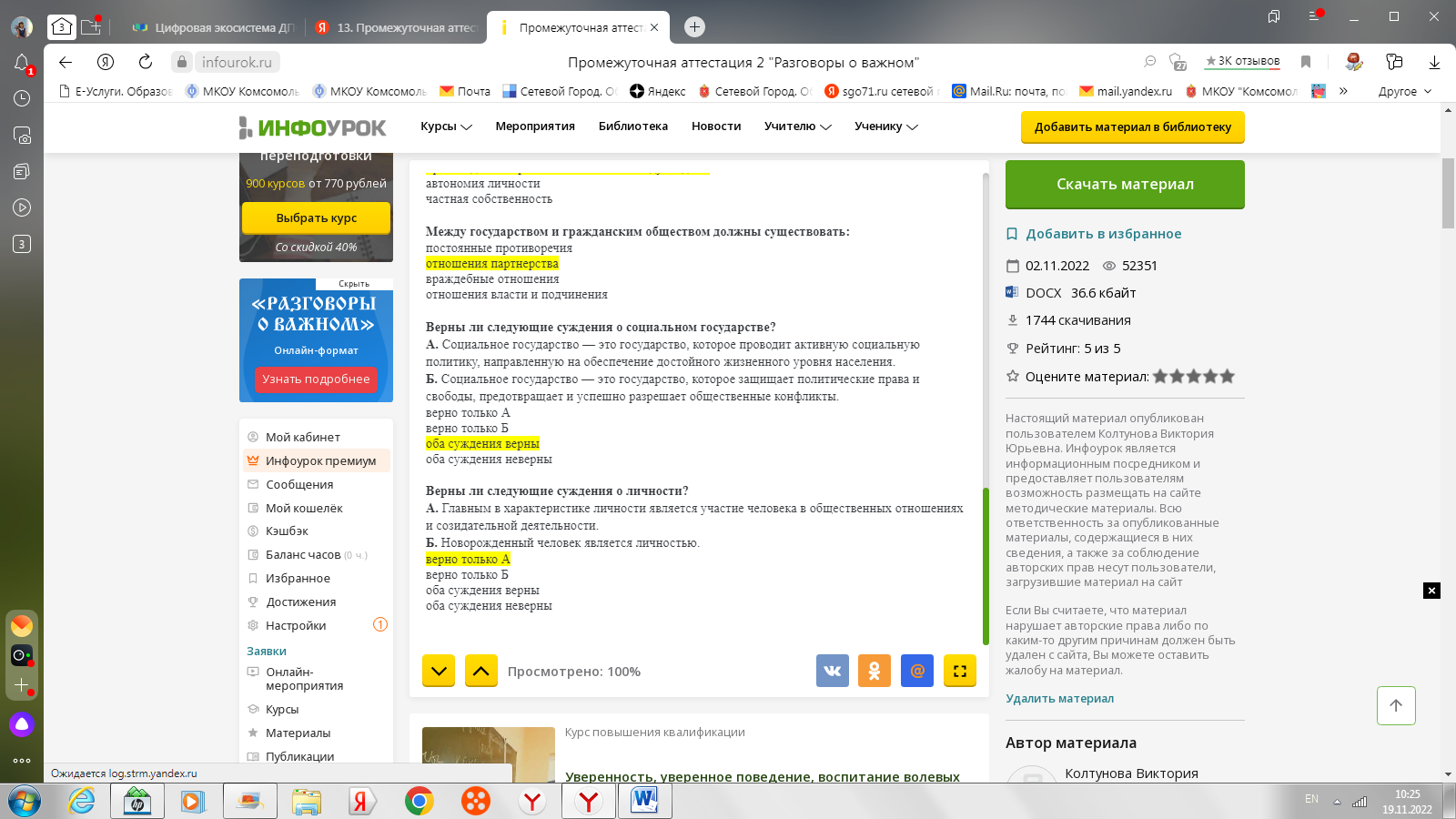 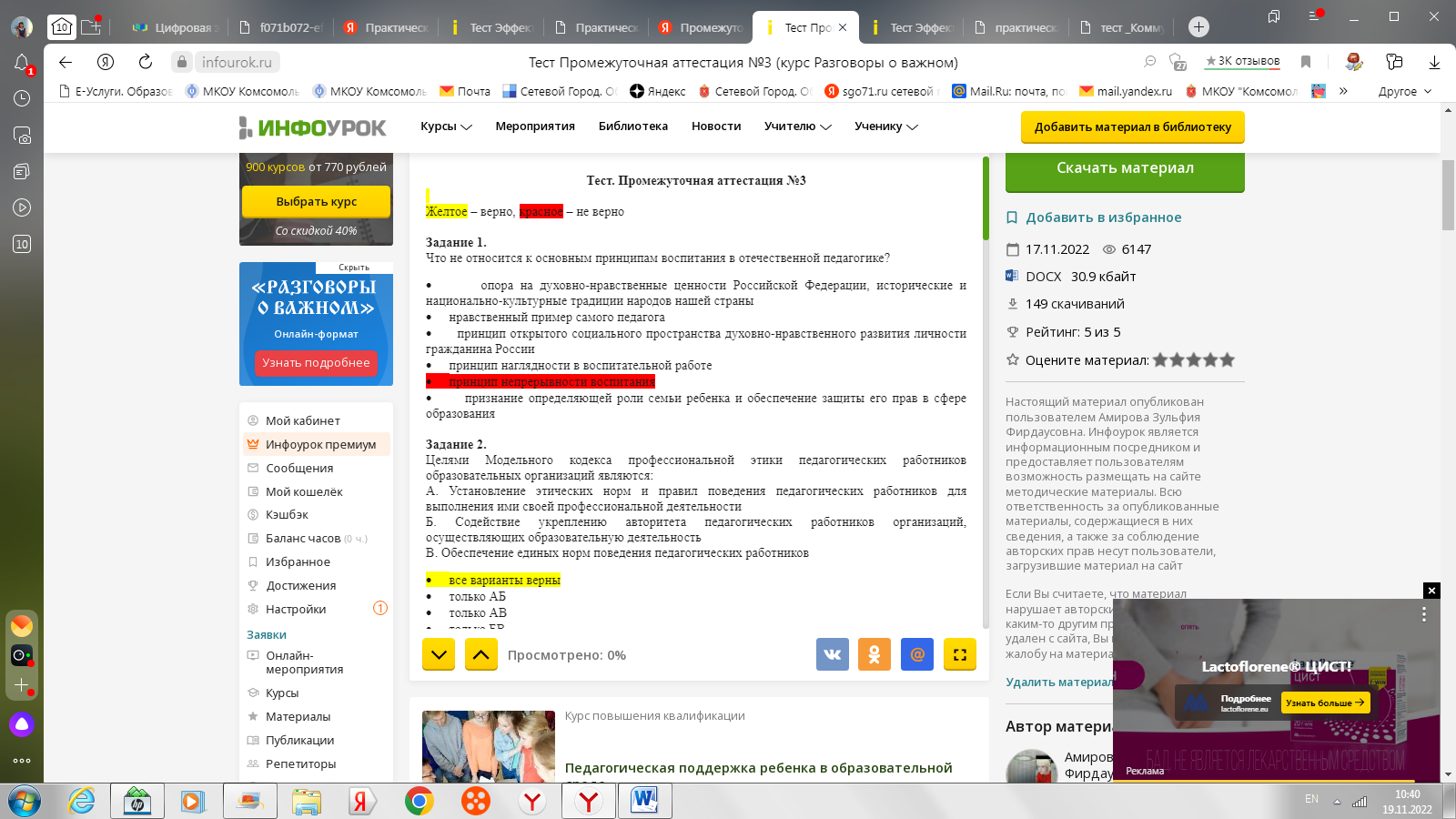 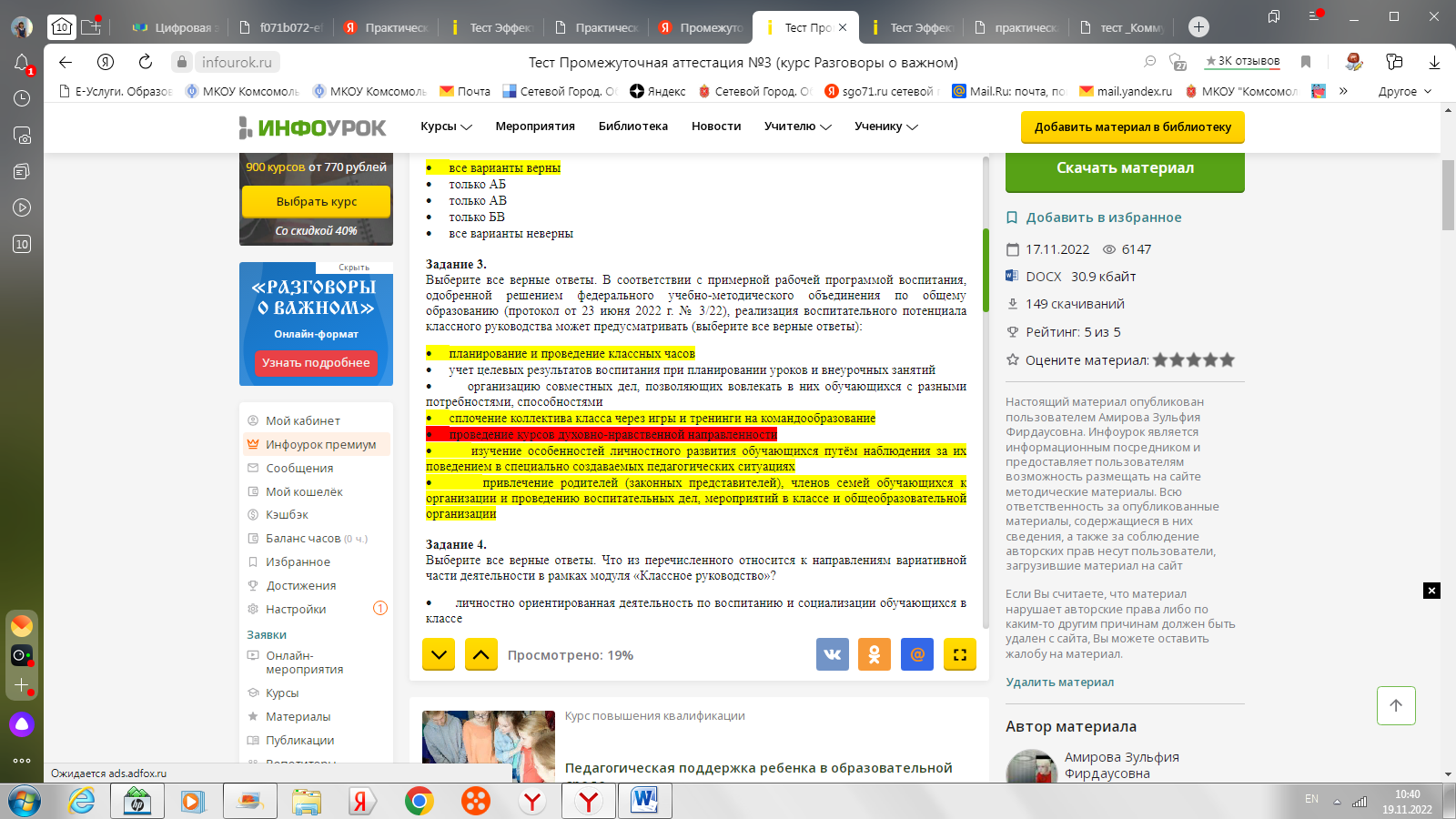 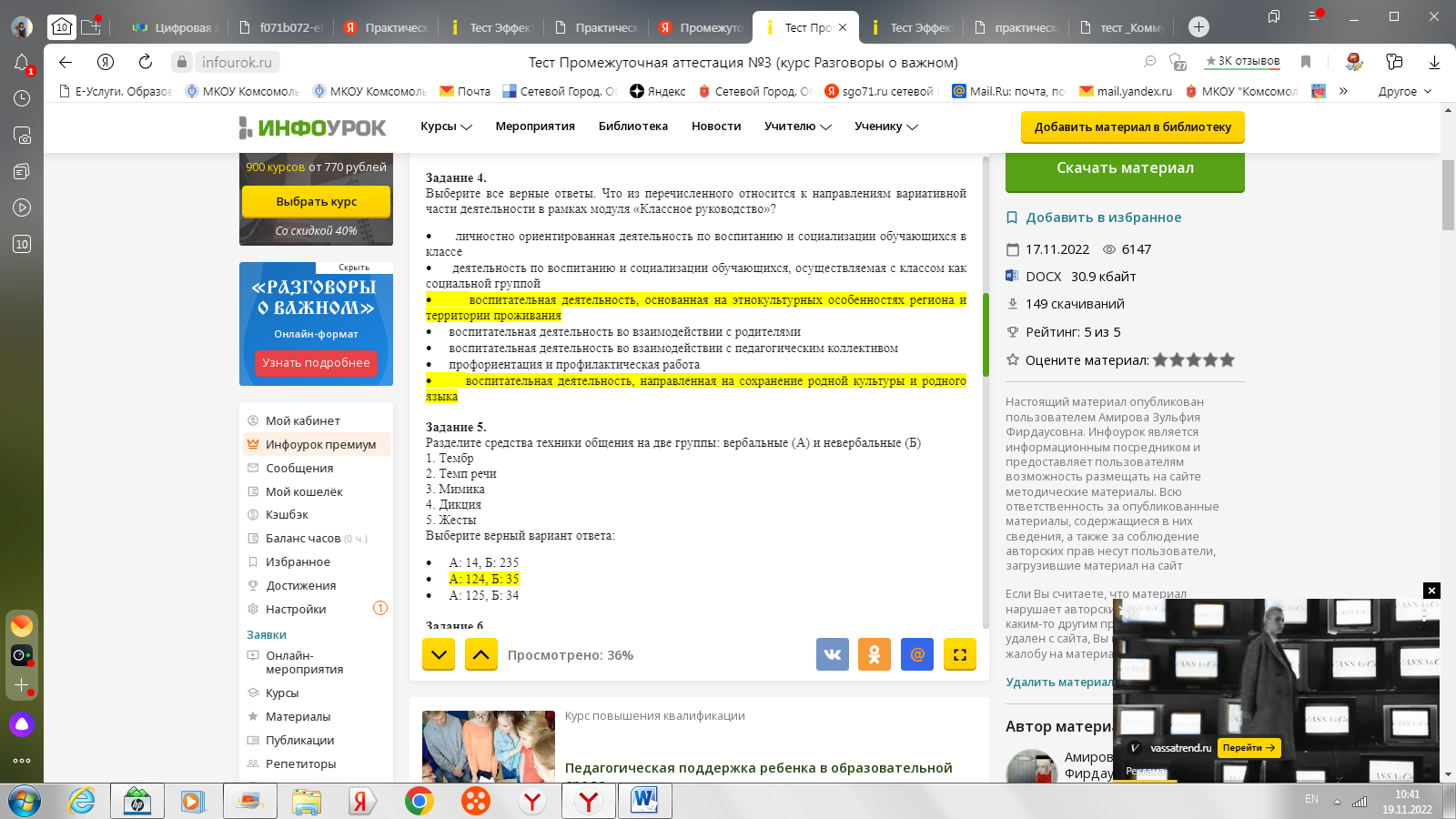 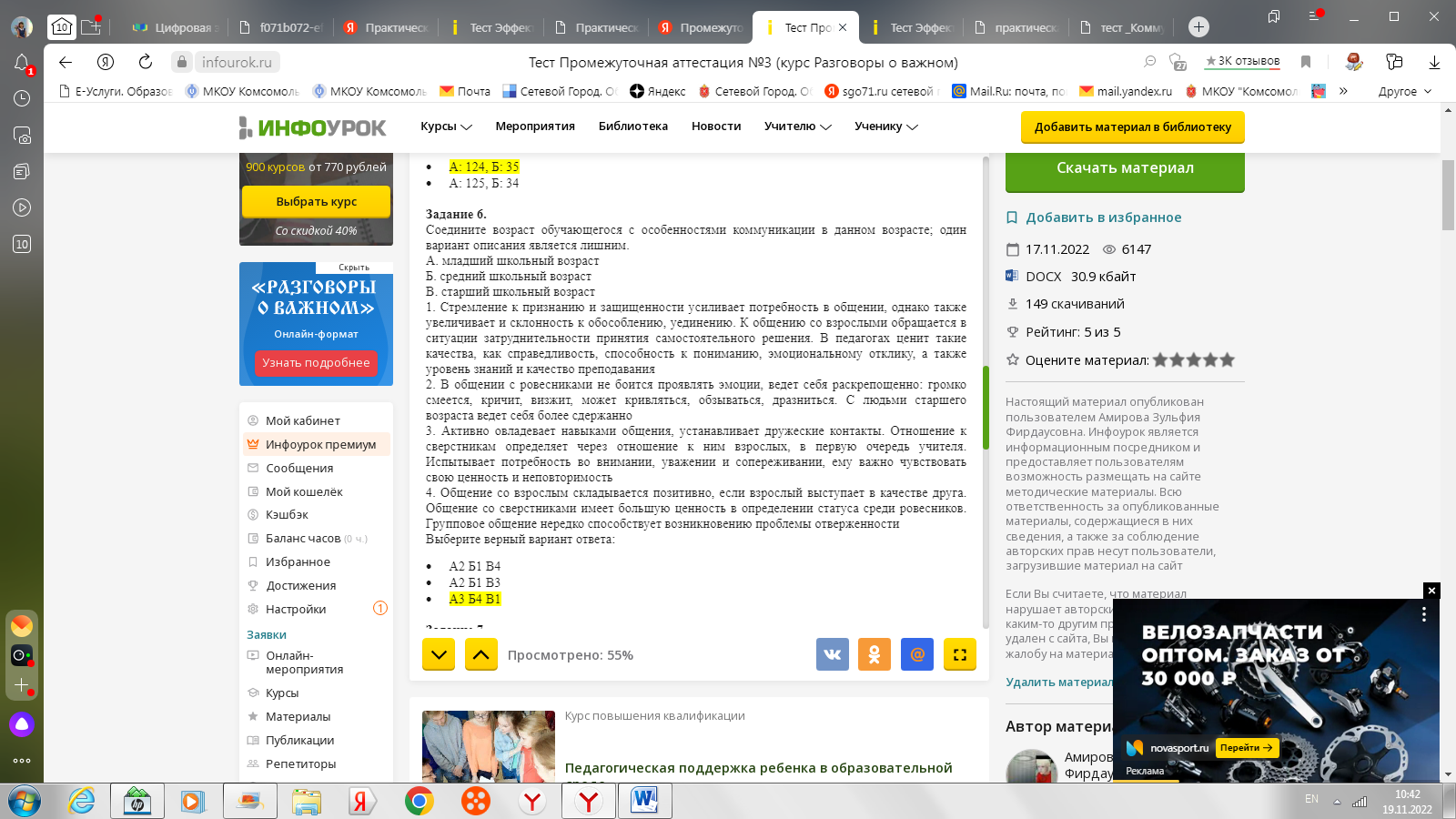 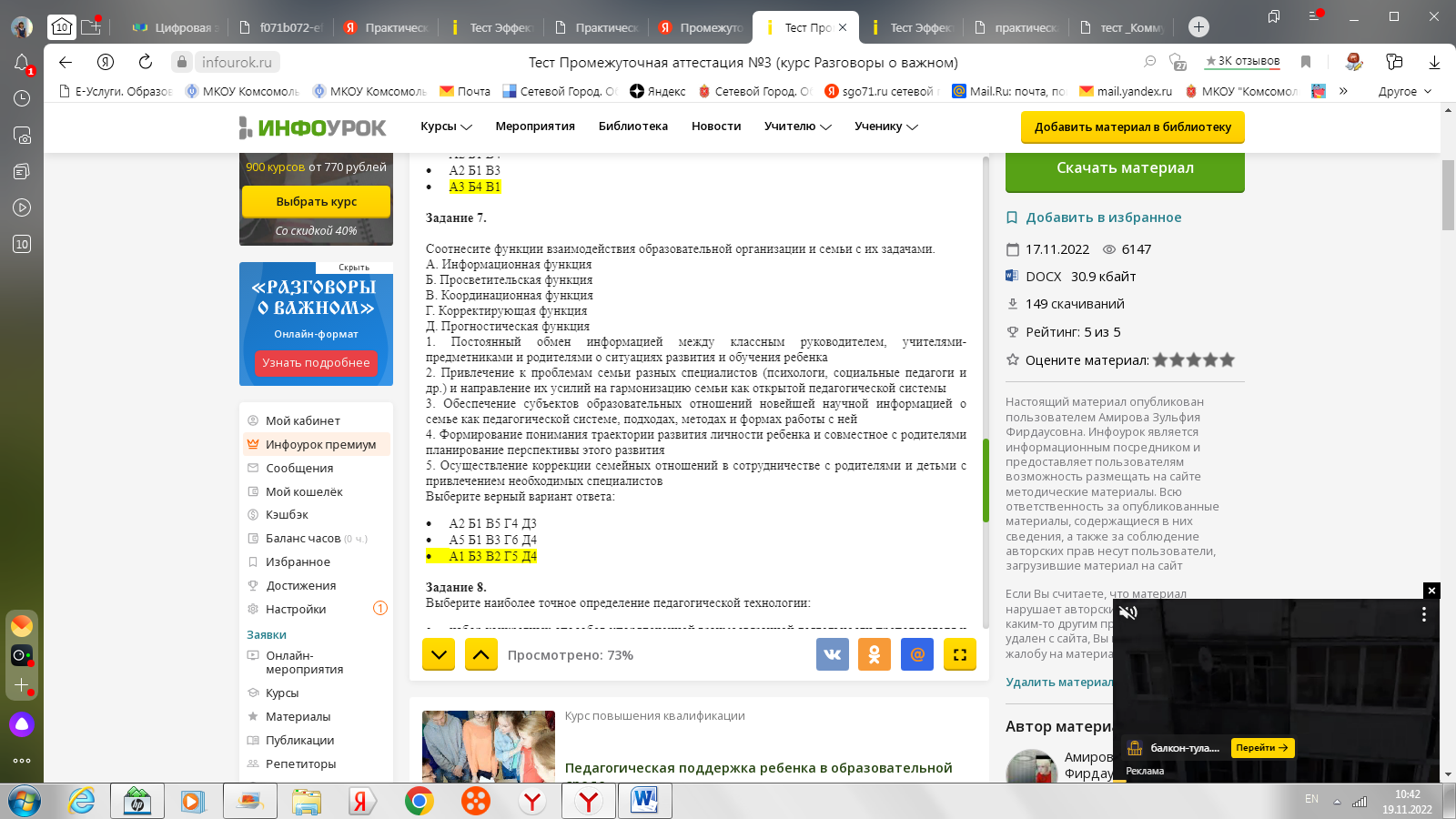 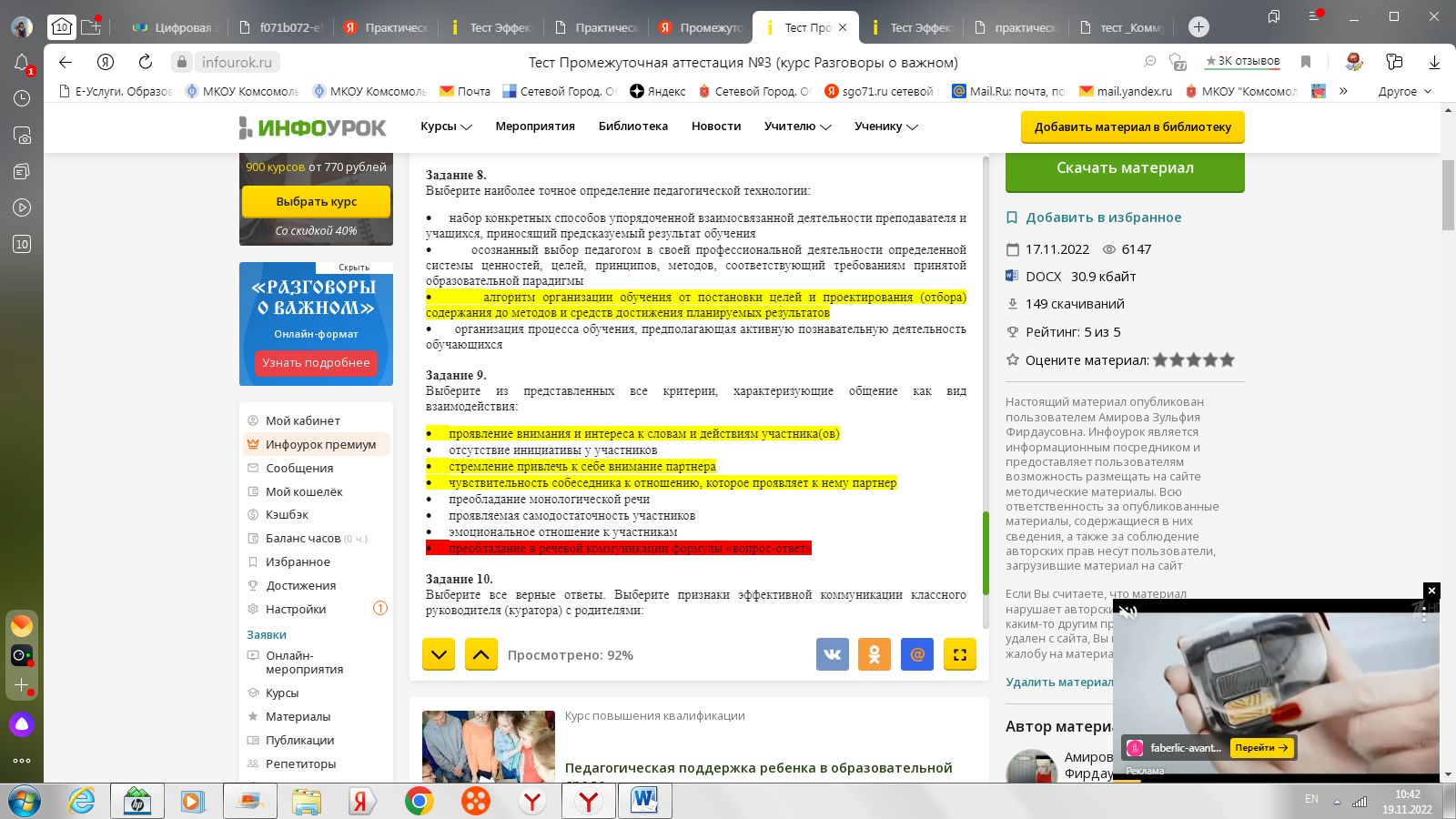 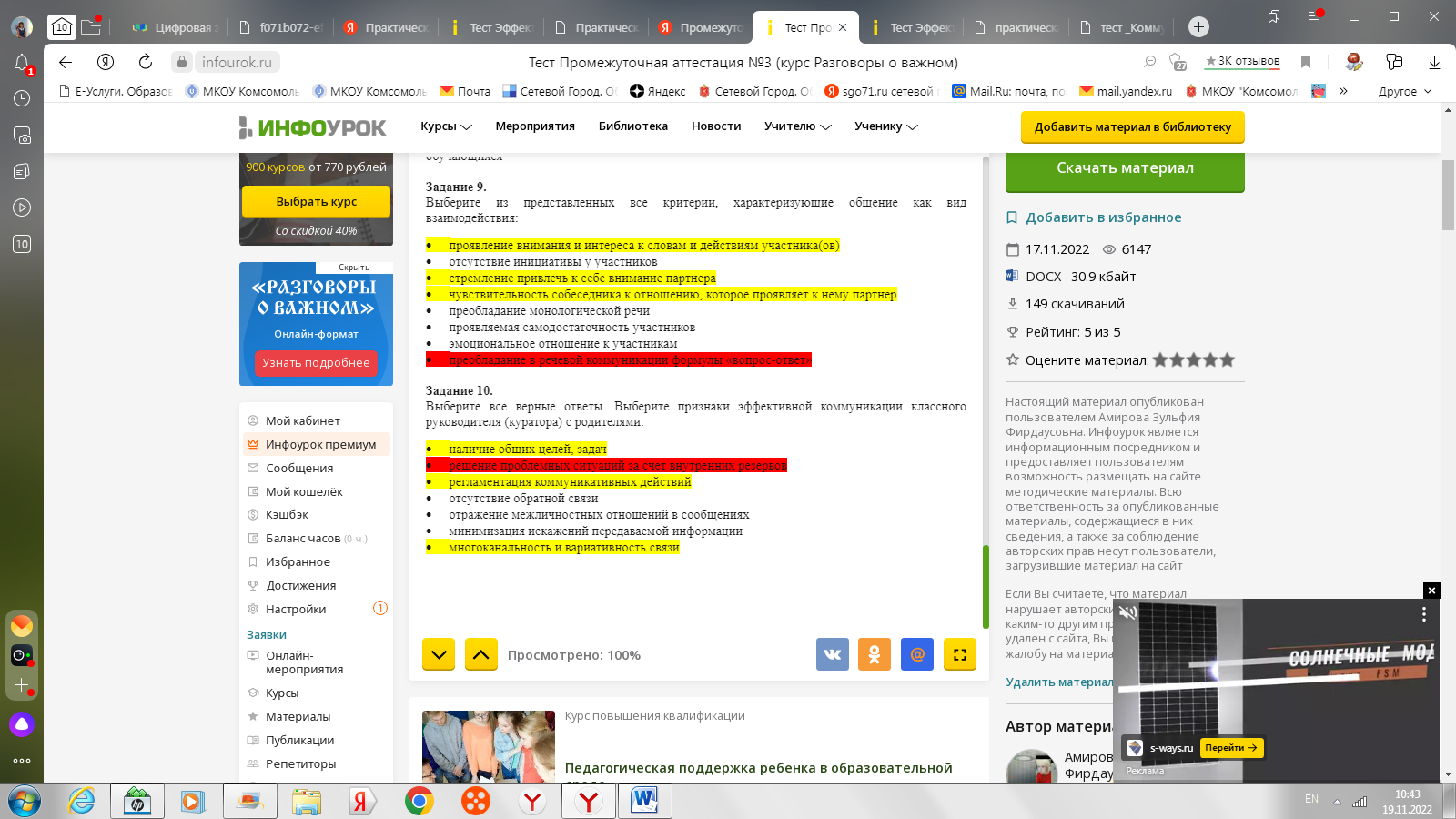 